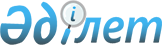 Об утверждении некоторых нормативных правовых актов по ветеринарии
					
			Утративший силу
			
			
		
					Приказ Министра сельского хозяйства Республики Казахстан от 31 октября 2002 года № 351. Зарегистрирован в Министерстве юстиции Республики Казахстан 27 декабря 2002 года № 2105. Утратил силу приказом Министра сельского хозяйства Республики Казахстан от 17 января 2012 года № 10-1/18      Сноска. Утратил силу приказом Министра сельского хозяйства РК от 17.01.2012 № 10-1/18.      В соответствии с пунктом 6 статьи 22 и пунктом 4 статьи 23 Закона Республики Казахстан от 10 июля 2002 года "О ветеринарии", приказываю: 

      1. Утвердить прилагаемые: 

      1) Правила проведения ветеринарно-санитарной экспертизы на рынках; 

      2) Правила предубойного ветеринарного осмотра убойных животных и послеубойной ветеринарно-санитарной экспертизы туш и органов и их санитарная оценка. 

      2. Департаменту ветеринарии совместно с областными территориальными управлениями, городов Астана и Алматы Министерства сельского хозяйства Республики Казахстан, в установленном законодательством порядке, принять необходимые меры, вытекающие из настоящего приказа. 

      3. Настоящий приказ вступает в силу со дня его государственной регистрации в Министерстве юстиции Республики Казахстан.       Заместитель Премьер-Министра 

      Республики Казахстан - Министр 

Утверждены         

приказом Министерства    

сельского хозяйства   

Республики Казахстан    

от 31 октября 2002 г. N 351  Правила проведения ветеринарно-санитарной 

экспертизы на рынках  

1. Общие положения       1. Настоящие Правила проведения ветеринарно-санитарной экспертизы на рынках (далее - Правила) устанавливают порядок проведения ветеринарно-санитарной экспертизы на рынках, в которых осуществляется торговля продуктами и сырьем животного происхождения, с целью обеспечения их ветеринарно-санитарной безопасности и являются обязательными для юридических и физических лиц, осуществляющих реализацию и ветеринарно-санитарную экспертизу продуктов и сырья животного происхождения, а также иную предпринимательскую деятельность на территории рынка.  

2. Понятия, используемые в настоящих Правилах 

      2. В настоящих Правилах используются следующие понятия: 



      1) ветеринарно-санитарная экспертиза - проверка соответствия животных, продуктов и сырья животного происхождения ветеринарным нормативам комплексом органолептических, биохимических, микробиологических, паразитологических, токсикологических и радиологических исследований в порядке, установленном уполномоченным государственным органом в области ветеринарии; 



      2) акт экспертизы - документ, выдаваемый ветеринарными лабораториями по результатам диагностики или ветеринарно-санитарной экспертизы объектов государственного ветеринарного надзора в порядке, установленном уполномоченным государственным органом в области ветеринарии, удостоверяющий их соответствие требованиям законодательства Республики Казахстан в области ветеринарии, а также рекомендующий их использование; 



      3) лаборатория ветеринарно-санитарной экспертизы - юридическое лицо или специализированное подразделение юридического лица, осуществляющее ветеринарно-санитарную экспертизу продуктов и сырья животного происхождения, реализуемых на рынках и (или) в других местах; 



      4) продукты животного происхождения - мясо и мясопродукты, молоко и молокопродукты, рыба и рыбопродукты, яйцо и яйцепродукты, не используемые без соответствующей обработки в пищу, а также продукция пчеловодства; 



      5) сырье животного происхождения - шкура, шерсть, волос, щетина, пушнина, пух, перо, эндокринные железы, внутренности, кровь, кости, рога, копыта, другие продукты, получаемые от животных, предназначенные на корм животным и (или) используемые в промышленности; 



      6) рынок - специально оборудованное место торговли, включая место торговли животными, продуктами и сырьем животного происхождения, ветеринарными препаратами, кормами и кормовыми добавками.  

3. Порядок проведения ветеринарно-санитарной экспертизы 

продуктов и сырья животного происхождения на рынках 

      3. Ветеринарно-санитарная экспертиза продуктов и сырья животного происхождения на рынках проводится лабораториями ветеринарно-санитарной экспертизы (далее - Лаборатория), лицензированными в установленном законодательством порядке. 



      4. Ветеринарные врачи Лаборатории соответствующего профиля проводят осмотр и отбор проб продуктов и сырья животного происхождения для проведения ветеринарно-санитарной экспертизы. 



      5. Ветеринарно-санитарная экспертиза продуктов и сырья животного происхождения в Лаборатории осуществляются в соответствие с Перечнем обязательных и дополнительных исследований, проводимых лабораториями ветеринарно-санитарной экспертизы на рынках согласно Приложению 1 . 



      6. Ветеринарно-санитарная экспертиза продуктов и сырья животного происхождения осуществляется по стандартным тестам согласно приложению 2 к настоящим Правилам и в соответствии с Правилами предубойного ветеринарного осмотра убойных животных и послеубойной ветеринарно-санитарной экспертизы туш и органов и их ветеринарно-санитарной оценки, утвержденной Министерством сельского хозяйства Республики Казахстан. 



      7. Клеймение мяса осуществляется в соответствии с Правилами по клеймению мяса, утвержденными уполномоченным государственным органом в области ветеринарии. 



      8. Лаборатория результаты ветеринарно-санитарной экспертизы продуктов и сырья животного происхождения регистрирует в журнале прилагаемой формы согласно Приложению 3 . 



      9. Лаборатория по результатам ветеринарно-санитарной экспертизы продуктов и сырья животного происхождения выдает акт экспертизы ветеринарному инспектору рынка по прилагаемой форме согласно Приложению 4 . 



      10. В случае несоответствия исследуемых продуктов и сырья животного происхождения ветеринарным нормативам ветеринарный инспектор рынка на основании акта экспертизы определяет режим их использования согласно законодательству Республики Казахстан в области ветеринарии. 



      11. Повторная ветеринарно-санитарная экспертиза продуктов и сырья животного происхождения проводится в случаях: 

      1) истечения допустимого срока реализации (3 суток) с момента проведения первичной ветеринарно-санитарной экспертизы продуктов и сырья животного происхождения, кроме случаев соблюдения надлежащих условий хранения на территории рынка; 

      2) хранения продуктов и сырья животного происхождения в холодильниках или в других емкостях, расположенных вне территории рынка; 

      3) реализации юридическими и физическими лицами продуктов и сырья животного происхождения, прошедших ветеринарно-санитарную экспертизу за пределами рынка, и импортированной продукции из других стран. 



      12. Запрещается реализация продуктов и сырья животного происхождения на рынках без проведения ветеринарно-санитарной экспертизы, при проведении неполного объема ветеринарно-санитарной экспертизы, а также проведение ветеринарно-санитарной экспертизы в непредусмотренных для этого местах.  

4. Учет и отчетность 

      13. Лаборатория ведет ветеринарный учет и ветеринарную отчетность и представляют их в порядке, установленном   законодательством Республики Казахстан в области ветеринарии.  

5. Ответственность 

      14. При нарушении требований настоящих Правил, виновные лица несут ответственность в соответствии с законодательством Республики Казахстан . 

Приложение 1              

к "Правилам проведения ветеринарно-санитарной 

экспертизы на рынках", утвержденным приказом 

Министерства сельского хозяйства    

Республики Казахстан         

от 31 октября 2002 г. N 351            ПЕРЕЧЕНЬ 

обязательных и дополнительных исследований, 

проводимых лабораториями 

ветеринарно-санитарной экспертизы на рынках       1. Обязательные исследования (обследования) животных и птиц: 

      1) Клинический осмотр (с изучением ветеринарного свидетельства ф-1) общего состояния животных, видимых слизистых оболочек и поверхностных лимфатических узлов. 

      2) Термометрия, определения пульса, дыхания и руминации. 

      2. Обязательные исследования мяса: 

      1) Органолептический осмотр туши, внутренних органов и головы, со вскрытием всех доступных лимфатических узлов и разрезами внутренних органов. 

      2) Проба варкой. 

      3) Исследование на финноз (цистицеркоз). 

      4) Исследование на трихинеллез. 

      5) Исследование на сап головы лошади. 

      6) Определение общего радиационного фона проб. 

      3. Дополнительные исследования мяса в случае выявления отклонений от ветеринарных нормативов при проведении обязательных исследований: 

      1) Бактериоскопия мазков-отпечатков из подозрительных лимфатических узлов, внутренних органов или участков туши. 

      2) Биохимическое исследование (включая токсикологическое исследование). 

      4. Обязательные исследования молока и кисломолочных продуктов (домашнего приготовления): 

      1) Органолептическое исследование. 

      2) Определение плотности. 

      3) Определение кислотности. 

      4) Определение степени чистоты. 

      5) Кольцевая реакция молока на бруцеллез. 

      6) Мастидиновая проба на мастит. 

      7) Определение общего радиационного фона проб. 

      5. Дополнительные исследования молока в случае выявления отклонений от ветеринарных нормативов при проведении обязательных исследований: 

      1) Определение содержания жира. 

      2) Определение примеси соды в молоке. 

      3) Редуктазная проба. 

      4) Определение фальсификации молока. 

      6. Обязательные исследования масла сливочного (домашнего приготовления): 

      1) Органолептическое исследование. 

      2) Определение содержания жира. 

      3) Определение влаги. 

      4) Определение поваренной соли. 

      5) Определение фальсификации. 

      6) Определение примесей творога, сыра и других веществ. 

      7) Определение общего радиационного фона проб. 

      7. Обязательные исследования пчелиного меда: 

      1) Определение и классификация. 

      2) Органолептические исследования. 

      3) Определение содержания воды. 

      4) Определение механических примесей. 

      5) Определение общей кислотности. 

      6) Определение падевого меда. 

      7) Определение общего радиационного фона проб. 

      8. Дополнительные исследования пчелиного меда в случае выявления отклонений от ветеринарных нормативов при проведении обязательных исследований: 

      1) Определение диастазной активности. 

      2) Определение предельного содержания инвертированного сахара. 

      3) Определение примеси искусственно инвертированного сахара. 

      4) Определение сахарозы (тростникового сахара). 

      5) Определение брожения меда. 

      9. Обязательные исследования рыбы: 

      1) Органолептическое исследование (не менее 10 экземпляров из всей партии или упаковки). 

      2) Бактериоскопию. 

      3) Проба варкой. 

      4) Исследование на инвазионные болезни рыб, опасные для человека (описторхоз, клонорхоз, гетерофоз, метогонимоз, дифиллоботриоз, диоктифимоз, нанофиетоз). 

      5) Определение общего радиационного фона проб. 

      10. Обязательные исследования яиц: 

      1. Органолептическое исследование (с изучением ветеринарных сопроводительных документов ф-2). 

      2. Овоскопию. 

      3. Определение общего радиационного фона проб. 

      11. Обязательные исследования мясных копченостей (домашнего приготовления): 

      1) Органолептическое исследование. 

      2) Трихинеллоскопию. 

      3) Определение влажности. 

      4) Определение содержания поваренной соли. 

      5) Определение общего радиационного фона проб. 

      12. Дополнительные исследования мясных копченостей в случае выявления отклонений от ветеринарных нормативов при проведении обязательных исследований: 

      1. Биохимические исследования (включая токсикологические исследования). 

Приложение 2              

к "Правилам проведения ветеринарно-санитарной 

экспертизы на рынках", утвержденным приказом 

Министерства сельского хозяйства    

Республики Казахстан         

от 31 октября 2002 г. N 351       Перечень 

стандартных тестов для проведения ветеринарно-санитарной 

экспертизы на рынках       1. Мясо. Методы отбора образцов и органолептические методы определения свежести ГОСТ 7269-79 

      2. Мясо. Методы химического и микроскопического анализа свежести ГОСТ 23392-78 

      3. Изделия национальные конские. Технические условия (карта,  чужук казахстанский, казы и кос-казы, жал, жая, сур ет) ТУ -  существующие технические стандарты 

      1) Контроль органолептических показателей производится ГОСТ 9959-91 

      2) Правила приемки, определения партии и отбора проб проводят ГОСТ 9792-73 

      4. Мясо кроликов. Методы отбора образцов органолептические   методы определения свежести ГОСТ 20235.0-74 

      5. Мясо кроликов. Методы микроскопического и химического анализа свежести мяса ГОСТ 2023571-74 

      6. Мясо птиц. Методы отбора образцов органолептические методы оценки качества ГОСТ 7702.0-74 

      7. Мясо птицы. Методы химического и микроскопического анализа свежести мяса ГОСТ 7702.1-74 

      8. Молоко и молочные продукты. Правила приемки, методы отбора и подготовка проб к анализу ГОСТ 26809-86 

      9. Молоко и молочные продукты. Методы определения жира ГОСТ 5867-90 

      10. Молоко и молочные продукты. Методы определения чистоты ГОСТ 8218-89 

      11. Молоко и молочные продукты. Методы определения плотности  ГОСТ 3625-71 

      12. Молоко и молочные продукты, титриметрические методы  определения кислотности ГОСТ 3624-92 

      13. Молочные продукты. Методы определения хлористого натрия ГОСТ 3627-81 

      14. Молочные продукты. Методы определения спирта (алкоголя) ГОСТ 3629-47 

      15. Молоко и молочные продукты. Методы определения влаги и сухого вещества ГОСТ 3626-73 

      16. Молоко и молочные продукты. Методы микробиологического анализа ГОСТ 9225-84 

      17. Молоко. Метод определения соды ГОСТ 24065-80 

      18. Молоко. Метод определения аммиака ГОСТ 24066-80 

      19. Молоко. Метод определения перекиси водорода ГОСТ 24067-89 

      20. Молоко коровье. Метод органолептической оценки запаха и вкуса ГОСТ 28283-89 

      21. Исследование молока на бруцеллез кольцевая проба 

      22. Курт. Технические условия СТ РК 44-97 

      23. Иримшик ТУ СТ РК 84-98 

      24. Творог ТУ СТ РК 94-95 

      25. Шубат ТУ СТ РК 117-97 

      26. Сливки из коровьего молока требования при заготовках СТ РК 142-97 

      27. Молоко верблюжье для переработки на шубат СТ РК 166-97 

      28. Катык технические условия СТ РК 230-87 

      29. Кефир ТУ СТ РК 982-95 

      30. Кумыс натуральный ТУ СТ РК 1004-98 

      31. Молоко кобылье. Требования при закупках СТ РК 1005-98 

      32. Каймак. Технические условия СТ РК 1006-98 

      33. Рыба, морские млекопитающие, морские беспозвоночные и продукты их переработки. Правила приемки, органолептические методы оценки качества, методы отбора проб для лабораторных испытаний ГОСТ 7631-85 

      34. Яйца куриные. Технические условия ГОСТ 27583-88 

      35. Мед натуральный ТУ ГОСТ 9792-87 

Приложение 3              

к "Правилам проведения ветеринарно-санитарной 

экспертизы на рынках", утвержденным приказом 

Министерства сельского хозяйства    

Республики Казахстан         

от 31 октября 2002 г. N 351       Журнал 

учета ветеринарно-санитарной экспертизы 

мяса и мясных продуктов, рыбы, морепродуктов 

и яйца в лаборатории ветеринарно-санитарной экспертизы четная страница 

____________________________________________________________________ 

N  |Владелец   |Адрес    | Мясо и мясные изделия             

п/п|продукции  |владельца|------------------------------------------ 

   |физическое |продукции|говя- |кони- |бара- |сви-  |мясо  |  

   |или юриди- |         |дина  |на    |нина  |нина  |птиц  | 

   |ческое лицо|         |туш/кг|туш/кг|туш/кг|туш/кг|туш/кг| 

___|___________|_________|______|______|______|______|______|_______ 

1 |     2     |    3    |   4  |   5  |  6   |   7  |   8  | 

___|___________|_________|______|______|______|______|______|_______ 

  

Продолжение таблицы 

________________________________________________ 

                               |Рыба и др.|Яйцо,| 

-------------------------------|море-     |шт.  | 

мясо прочих|мясные копчености  |продукты  |     |   

животных   |и колбасные изделия|кг/тонна  |     | 

туш/кг     |                   |          |     | 

___________|___________________|__________|_____| 

     9     |         10        |    11    |  12 | 

___________|___________________|__________|_____|  

  

Продолжение таблицы       нечетная страница _________________________________________________________________ 

                    результаты исследований           

------------------------------------------------------------------ 

Органолеп-|Баете-|Трихи-|Определение|           биохимических  

тические  |рио-  |нелло-|содержания |----------------------------- 

показатели|скопия|скопия|поваренной |РН,серо-|перок-|формольная | 

          |      |      |соли       |водород |сидаза|реакция    | 

__________|______|______|___________|________|______|___________| 

     13   |   14 |  15  |     16    |   17   |  18  |    19     | 

__________|______|______|___________|________|______|___________| 

  

Продолжение таблицы 

_________________________________________________________________ 

                                         |Заключение лаборатории | 

-----------------------------------------|ветеринарно-санитарной | 

           |    бактериологических       |экспертизы (реализация |  

-----------------------------------------|без ограничений; обез- | 

реакция с  |направлено в|заключение      |вреживание, обеззара-  | 

сернокислой|лабораторию |лаборатории,    |живание, утилизация)   | 

медью      |дата        |его номер и дата|                       | 

___________|____________|________________|_______________________| 

     20    |     21     |      22        |           23          | 

___________|____________|________________|_______________________| 

  

Продолжение таблицы 

___________________________________________________ 

Номер и   |Ф.И.О. и подпись          | Примечание  | 

дата      |ветеринарного специалиста,|             | 

экспертизы|выполнившего работу       |             |  

__________|__________________________|_____________| 

    24    |            25            |      26     | 

__________|__________________________|_____________|  Журнал 

учета ветеринарно-санитарной экспертизы 

молока и молочных продуктов в лаборатории ветеринарно-санитарной экспертизы четная страница 

____________________________________________________________________ 

N  |Владелец   |Адрес    |Молоко|  Молочные продукты  | И другие 

п/п|продукции  |владельца| (л)  | --------------------|кисломолочные 

   |физическое |продукции|      |масло,|сме-   |Творог|продукты, 

   |или юриди- |         |      |кг    |тана   |мест/ |мест/л 

   |ческое лицо|         |      |      |мест/кг|кг    | 

___|___________|_________|______|______|_______|______|_____________ 

1 |     2     |    3    |   4  |   5  |   6   |   7  |      8  

___|___________|_________|______|______|_______|______|_____________ 

  

  

Продолжение таблицы       нечетная страница _________________________________________________________________ 

                    результаты анализа           

------------------------------------------------------------------ 

Органолеп-|Кис- |Плот-|Жир-  |Сопре- |Редук-|Опреде-|Содержание | 

тические  |лот- |ность|ность,|деление|тазная|ление  |поваренной | 

показатели|ность|     |%     |чистоты|проба |влаги  |соли       | 

          |То   |     |      |молока |      |       |           | 

__________|_____|_____|______|_______|______|_______|___________| 

     9    |  10 |  11 |  12  |   13  |  14  |  15   |     16    | 

__________|_____|_____|______|_______|______|_______|___________| 

  

Продолжение таблицы 

___________________________________________________________ 

         |Исследование|Определение  |Заключение лаборатории| 

---------|на мастит   |фальсификации|ветеринарно-санитарной| 

Кольцевая|            |             |экспертизы            | 

проба на |            |             |                      | 

бруцеллез|            |             |                      | 

_________|____________|_____________|______________________| 

   17    |     18     |      19     |           20         | 

_________|____________|_____________|______________________| 

  

Продолжение таблицы 

_______________________________________________ 

Дата и    |подпись ветеринарного | Примечание  | 

номер     |специалиста,          |             | 

экспертизы|выполнившего работу   |             |  

__________|______________________|_____________| 

    21    |            22        |      23     | 

__________|______________________|_____________|  Журнал 

экспертизы меда 

в лаборатории ветеринарно-санитарной экспертизы четная страница 

____________________________________________________________________ 

N  |Владелец   |Адрес    |Коли- |       результаты анализа 

п/п|продукции  |владельца|чест- |----------------------------------- 

   |физическое |продукции|во,   |Органолептические показатели |Плот 

   |или юриди- |         |кг    |-----------------------------|ность 

   |ческое лицо|         |      |консис-| вкус |запах |цвет   | 

   |           |         |      |тенция |      |      |       | 

___|___________|_________|______|_______|______|______|_______|_____ 

1 |     2     |    3    |   4  |   5   |   6  |   7  |   8   |  9 

___|___________|_________|______|_______|______|______|_______|_____ 

  

Продолжение таблицы       нечетная страница ___________________________________________________________________ 

                    результаты анализа           

------------------------------------------------------------------- 

Влаж-|Кис- |Падь |Диа-  |Искусственный|Количество   |  Патока      | 

ность|лот- |     |стаза |инвертирован-|натурального |--------------| 

     |ность|     |      |ный сахар    |инвертирован-|крах-  |свекло| 

     |     |     |      |             |ного сахара  |мальная|вична | 

_____|_____|_____|______|_____________|_____________|_______|______| 

10  |  11 |  12 |  13  |     14      |      15     |  16   |  17  | 

_____|_____|_____|______|_____________|_____________|_______|______| 

  

Продолжение таблицы 

___________________________________________________________________ 

                 |Другие |Заключение  |Дата и |Ф.И.О. и     |Приме-| 

-----------------|иссле- |лаборатории |номер  |подпись      |чание | 

   микроскопия   |дования|ветеринарно-|экспер-|ветеринарного|      | 

-----------------|       |санитарной  |тизы   |специалиста, |      | 

цветочная|кристал|       |экспертизы  |       |выполнившего |      | 

пыльца   |лизация|       |            |       |работу       |      | 

         |       |       |            |       |             |      | 

_________|_______|_______|____________|_______|_____________|______| 

   18    |   19  |  20   |     21     |   22  |      23     |  24  | 

_________|_______|_______|____________|_______|_____________|______| 

      Приложение 4              

к "Правилам проведения ветеринарно-санитарной 

экспертизы на рынках", утвержденным приказом 

Министерства сельского хозяйства    

Республики Казахстан         

от 31 октября 2002 г. N 351     Лаборатория ветсанэкспертизы N  Лаборатория ветсанэкспертизы N 

______________________________       ______________________________ 

   область, город, район         |        область, город, район 

                                 | 

Рынок_________________________   |   Рынок_________________________ 

                                 | 

      Серия РР N 000001        |       Серия РР N 000001 

                                 | 

    Акт экспертизы (корешок) |          Акт экспертизы 

                                 | 

Экспертиза N__ от "__"_____200_г.| Экспертиза N__ от "__"_____200_г. 

                                 | 

Владелец продукции______________ | Владелец продукции______________ 

                      (Ф.И.О.)   |                     (Ф.И.О.) 

                                 | 

Наименование продукции__________ | Наименование продукции__________ 

Количество______________________ | Количество______________________ 

            (литр, кг, штук)     |               (литр, кг, штук) 

Результат ветсанэкспертизы______ | Результат ветсанэкспертизы______ 

________________________________ | ________________________________ 

                                 | 

Действительно до "__"______200_г.| Действительно до "__"______200_г. 

Вет. врач_______________________ | Вет. врач_______________________ 

            (Ф.И.О., подпись)    |              (Ф.И.О., подпись) 

                                 | 

                               М.| П. 

____________________________________________________________________    Утверждены         

приказом Министерства    

сельского хозяйства   

Республики Казахстан    

от 31 октября 2002 г. N 351  

Правила 

предубойного ветеринарного осмотра убойных животных и 

послеубойной ветеринарно-санитарной экспертизы 

туш и органов и их санитарная оценка  

1. Общие положения       1. Настоящие Правила предубойного ветеринарного осмотра животных и послеубойной ветеринарно-санитарной экспертизы туш и органов и их санитарная оценка (далее - Правила) устанавливают единый порядок проведения предубойного ветеринарного осмотра и послеубойной ветеринарно-санитарной экспертизы туш и органов, ветеринарно-санитарной оценки продуктов и сырья животного происхождения, получаемых от больных животных и применяются в отношении животных (птиц), подлежащих к убою, а также мяса и мясопродуктов при заготовке (убое), переработке, производстве, хранении, транспортировке и реализации. 



      2. Требования настоящих Правил являются обязательными для исполнения юридическими и физическими лицами, занимающимися заготовкой, (убоем), переработкой, хранением, и реализацией животных, продуктов и сырья животного происхождения, лабораторией ветеринарно-санитарной экспертизы на рынках, государственными ветеринарными организациями, а также ветеринарными инспекторами, осуществляющими государственный ветеринарный надзор на соответствующих территориях.  

2. Основные понятия, используемые в настоящих Правилах 

      3. В настоящих Правилах применяются следующие понятия: 



      1) ветеринарный осмотр - клиническое обследование животных, проводимое ветеринарным врачом (ветеринарным фельдшером); 



      2) ветеринарно-санитарная оценка - пути использования животноводческой продукции по результатам ветеринарно-санитарной экспертизы; 



      3) внутренние органы - сердце, легкие с трахеей, печень, почки, желудок, кишечник, селезенка, матка, извлеченные из туши; 



      4) порядок ветеринарно-санитарного осмотра - схема комплексного, последовательного исследования продуктов убоя животных; 



      5) промышленная переработка - процесс производства в организациях по заготовке (убою), переработке животных, продуктов и сырья животного происхождения мясных продуктов (колбасные изделия, копчености, консервы) в соответствии с нормативными документами; 



      6) список "А" - список заразных болезней, обладающих способностью быстрого распространения за пределы национальных границ и имеющих серьезные социально-экономические последствия или представляющих угрозу для здоровья людей и имеющих большое значение для международной торговли животными и продуктами и сырьем животного происхождения; 



      7) список "Б" - список заразных болезней, имеющих социально-экономическое значение и/или представляющих угрозу для здоровья людей в пределах страны и имеющих значение для международной торговли животными и продуктами и сырьем животного происхождения; 



      8) субпродукты - внутренние органы, головы, хвосты, уши, ноги, вымя, получаемые при переработке животных; 



      9) убойные животные - сельскохозяйственные животные, предназначенные для убоя после доставки на боенское предприятие или убойный пункт; 



      10) убойный пункт - оборудованное строение для убоя животных и отвечающий ветеринарно-санитарным правилам; 



      11) уничтожение - сжигание или захоронение в биотермических ямах трупов животных и ветеринарных конфискатов; 



      12) утилизация - переработка трупов животных и ветеринарных конфискатов и в обезвреженные технические и кормовые продукты; 



      13) ветеринарные конфискаты - продукты убоя животных, признанные по результатам ветеринарно-санитарной экспертизы непригодными для пищевых целей; 



      14) зачистка - удаление с внешней и внутренней поверхности туши и внутренних органов сгустков крови, диафрагмы, бахромок, побитостей, абсцессов, загрязнений, других патологических изменений; 



      15) вынужденный убой - убой больных животных с целью недопущения их падежа или ввиду экономической нецелесообразности их лечения.  

3. Порядок предубойного осмотра убойных животных 

      4. К категории убойных животных относятся: крупный рогатый скот (включая яков и буйволов), свиньи, овцы, козы, олени, кролики, лошади, ослы, мулы, верблюды, домашняя птица всех видов. 



      5. К убою на мясо допускаются только здоровые домашние животные. 



      6. Запрещается убой на мясо животных: 

      1) больных и подозрительных по заболеванию сибирской язвой, эмфизематозным карбункулом, чумой крупного рогатого скота, чумой верблюдов, бешенством, столбняком, злакокачественным отеком, брадзотом, энтеретоксемией овец, катаральной лихорадкой крупного рогатого скота и овец (африканской чумой свиней ботулизмом, сапом, эпизоотическим лимфангоитом, мелоидозом (ложным сапом), миксоматозом кроликов, классической чумой птиц; 



      2) животные, находящиеся в состоянии агонии, которое устанавливает только ветеринарный специалист; 



      3) привитых вакцинами, а также подвергнутых лечению против сибирской язвы в течение 14 дней после прививок (лечения), привитых инактивированной вакциной против ящура в течение 21 дня, а также животных, которым применяли антибиотики с лечебной и профилактической целью в течение срока, указанного в наставлениях по применению; 



      4) лошадей, не подвергнутых маллеинизации на сап; 



      5) не подлежат к убою животные моложе 14 дней, клинически больные животные, животные с неустановленным диагнозом болезни; больные незаразными болезнями, имеющие повышенную или пониженную температуру тела; 



      6) без проведения предубойного осмотра, заключающегося в измерении температуры, пульса, дыхания и изучении состояния доступных слизистых оболочек, общего состояния животного и присутствия аппетита согласно Приложению 1 ; 



      7) не соответствующих величинам МДУ (минимально допустимый уровень) в мясе и сроки убоя животных, обработанных ветеринарными препаратами согласно Приложению 2 . 



      7. В сельских округах предубойный осмотр и послеубойная ветеринарно-санитарная экспертиза осуществляется ветеринарными инспекторами соответствующей территории с последующим клеймением "Предварительный осмотр". 



      8. На рынках, в организациях по заготовке (убою) животных, переработке, хранению и реализации продуктов и сырья животного происхождения предубойный осмотр и послеубойная ветеринарно-санитарная экспертиза осуществляется ветеринарными специалистами подразделения производственного контроля организации и лаборатории ветеринарно-санитарной экспертизы. 



      9. Клиническому осмотру подвергают также животных при продаже их в живом виде на рынках, где осуществляется торговля животными и птицей. 



      10. Результаты предубойного ветеринарного осмотра и термометрии животных регистрируют в журнале установленной формы. 



      11. Категорически запрещается выдача ветеринарных справок и  свидетельств без данных предубойного исследования животного и послеубойного осмотра туши и внутренних органов, а также без данных трихинеллоскопии (для свинины, медвежатины, мяса нутрий и кабана).  

4. Послеубойный осмотр туш и внутренних 

органов крупного рогатого скота 

      12. Послеубойный осмотр туш и внутренних органов крупного рогатого скота устанавливает следующий порядок исследования: 

      1) Исследование головы. Голову отделяют от туши, язык подрезают у верхушки и с боков так, чтобы он свободно выпадал из подчелюстного пространства. Осматривают и ощупывают губы, язык и слизистую оболочку ротовой полости. Язык фиксируют вилкой и очищают тыльной стороной ножа от кормовых масс и слюны. Если на языке нет видимых патологических изменений, его не разрезают. Вскрывают подчелюстные, заглоточные (средние и боковые), околоушные лимфатические узлы. 

      Осматривают и разрезают жевательные мышцы пластами на всю ширину, параллельно их поверхности (наружные - двумя разрезами, внутренние - одним) с каждой стороны (на цистицеркоз). 

      2) Исследование ливера. В состав ливера входят легкие с трахеей, сердце, печень с желчным пузырем, диафрагма и пищевод. 

      Легкие осматривают снаружи и прощупывают. Вскрывают средостенные краниальные, средние, каудальные и бронхиальные левый, правый, трахеобронхиальный лимфатические узлы. Осматривают трахею, бронхи и паренхиму легких путем продольного разреза каждого легкого по ходу крупных бронхов. 

      3) Исследование сердца. Вскрывают околосердечную сумку. Осматривают состояние перикарда и эпикарда. Затем по большой кривизне разрезают стенку правого и левого отделов сердца, с одновременным вскрытием желудочков и предсердий. Осматривают миокард, состояние эндокарда, клапанов сердца и крови. Проводят несколько продольных и поперечных несквозных разрезов мышц сердца (на цистицеркоз). 

      4) Исследование печени. Печень осматривают и прощупывают с диафрагмальной и висцеральной сторон. В случае приращения диафрагмы к печени последнюю отделяют и осматривают паренхиму на наличие патологических изменений (абсцессы). Разрезают и осматривают портальные лимфатические узлы и делают с левой висцеральной стороны по ходу желчных протоков 2-3 несквозных разреза. 

      5) Исследование селезенки. Селезенку осматривают, а затем надрезают вдоль и определяют ее внешний вид и консистенцию пульпы. 

      6) Исследование почек. Почки извлекают из капсулы, осматривают и прощупывают, а в случае обнаружения патологических изменений разрезают, одновременно вскрывают почечные лимфатические узлы. 

      7) Исследование вымени. Вымя тщательно ощупывают, делают 1-2 глубоких параллельных разрезов. Вскрывают поверхностные паховые лимфатические узлы. 

      8) Исследование желудка и кишечника. Их осматривают со стороны серозной оболочки. Разрезают несколько желудочных и брыжеечных лимфатических узлов. В случае необходимости вскрывают и осматривают слизистые оболочки. 

      9) Исследование матки, семенников, мочевого пузыря и поджелудочной железы. Их осматривают, а в случае необходимости - вскрывают. 

      10) Исследование туши. Тушу осматривают с поверхности и с внутренней стороны, обращая внимание на наличие отеков, кровоизлияний, новообразований, переломов костей и других патологических изменений. Определяют состояние плевры и брюшины. При необходимости осматривают лимфатические узлы с поверхности и на разрезе, а также разрезают отдельные мышцы (шеи, поясничные, анконеусы - на цистицеркоз). 

      11) Подлежат осмотру следующие основные лимфатические узлы туши: каудальные глубокие шейные, реберно-шейные, подкрыльцовые, первого ребра, собственно подкрыльцовые (подмышечные или подлопаточные), поверхностные шейные, краниальный грудной (парный или непарный), надгрудинные (грудные), межреберные, вентральные средостенные, дорзальные средостенные, лимфатические узлы коленной складки (надколенные), поясничные, наружные подвздошные (округлые подвздошные), медиальный подвздошные, латеральные подвздошные (передние тазовые), глубокие паховые, седалищные. 

      У телят осматривают также пуповину и вскрывают суставы конечностей (запястные и скакательные).  

5. Послеубойный осмотр туш и внутренних органов 

мелкого рогатого скота       13. Внутренние органы и тушу осматривают так же как и у крупного рогатого скота. Для выявления казеозного лимфаденита осматривают лимфатические узлы поверхностно-шейной и коленной складки.  

6. Особенности послеубойного осмотра 

туш и внутренних органов свиней       14. Методика послеубойного исследования органов туш свиней в основном такая же, как и у крупного рогатого скота, однако, можно отметить следующие особенности: 

      1) у свиней более тщательно исследуют подчелюстные лимфатические узлы, слизистую оболочку гортани, надгортанник и миндалины (на ангинозную форму сибирской язвы). Для исследования на цистицеркоз дополнительно разрезают затылочные мышцы и диафрагму, а при необходимости - мышцы лопаточно-локтевые (анконеусы), поясничные, тазовых конечностей. Отбирают и подвергают трихинеллоскопии ножки диафрагмы; 

      2) в области головы кроме основных подчелюстных лимфатических узлов есть и добавочные лимфатические узлы. Они находятся позади подчелюстной слюной железы, у места деления яремной вены; 

      3) из средостенных вентральных лимфоузлов имеются только краниальные. Они весьма вариабельны по количеству (1-5), расположены впереди дуги аорты. Кроме левого и правого, у свиней еще есть средний (дорсальный) бронхиальный лимфоузел. Он лежит в углу разделения трахеи на бронхи, иногда сливается с левым бронхиальным и образует единый конгломерат; 

      4) у свиней в отличие от крупного рогатого скота, имеются селезеночные лимфоузлы, расположенные вдоль селезеночной артерии; 

      5) надгрудинный, межреберные и собственно подмышечные (подлопаточные) лимфоузлы у свиней отсутствуют. Поверхностных шейных лимфоузлов имеется три группы: дорсальные, вентральные и средние; 

      6) подколенные лимфоузлы у свиней представлены двумя группами: поверхностными и глубокими. Чаще встречаются поверхностные. 

      Подкрыльцовые лимфатические узлы первого ребра у свиней развиты лучше, чем у крупного рогатого скота. Боковые и средние подвздошные, поясничные, почечные, седалищные лимфатические узлы у взрослых упитанных свиней теряются в жировой ткани и у здоровых животных обнаруживаются с трудом.  

7. Особенности послеубойного осмотра 

туш и внутренних органов у лошадей 

      15. Лимфатические узлы у лошадей представлены в виде пакетов, состоящих из большого количества мелких узелков. Дополнительно у лошадей имеются подъязычные лимфоузлы, находящиеся в межчелюстном пространстве, в углу разветвления нижней челюсти, и локтевые - расположены на плечевой кости вблизи локтевого сустава, между двуглавым и внутренней головкой трехглавого мускула плеча. 

      При исследовании головы у лошадей разрезают подчелюстные и подъязычные лимфатические узлы, осматривают носовую полость и вырубленную носовую перегородку. Массетеры не вскрывают. При осмотре ливера вскрывают трахею, крупные бронхи и осматривают слизистую оболочку. Разрезают все бронхиальные, а также глубокие шейные лимфатические узлы, расположенные вдоль трахеи. Разрезают двумя косыми разрезами обе доли легкого, осматривают и прощупывают места. При исследовании туш дополнительно осматривают мышцы с внутренней стороны лопатки на меланомы (особенно у серых лошадей). В остальном методика осмотра органов и туш такая же, как и у крупного рогатого скота.  

8. Ветеринарно-санитарная оценка продуктов и сырья 

животного происхождения при ветеринарно-санитарной 

экспертизе инфекционных болезней, 

включенных в список "А" 

      16. Ящур. Выпуск мяса и других продуктов убоя в сыром виде запрещается. 

      Мясо и другие продукты, полученные от убоя животных и больных, подозрительных по заболеванию, переболевших, привитых инактивированной вакциной (до истечения 21 дня) в неблагополучных пунктах и угрожаемой зоне, направляют для переработки на вареные или варено-копченые сорта колбас, вареные кулинарные изделия или в консервы. При невозможности переработки мяса на указанные изделия его обезвреживают проваркой. 

      При наличии мелких множественных или обширных некротических очагов во многих мышцах (тазовых и грудных конечностях, плечевого пояса и др.), а также при осложненных формах ящура сопровождающихся гангренозным или гнойным воспалением конечностей, вымени и других органов, тушу и органы направляют на утилизацию. 

      Кишки, пищевод, мочевые пузыри подлежат технологической обработке отдельно от другого сырья с последующим промыванием внутри и снаружи 0,5%-ным раствором формальдегида или вымачиванием в насыщенном растворе поваренной соли, подкисленном уксусной кислотой 0,08%-ной концентрации: кишок - в течение 4 ч, пищевод и мочевых пузырей - в течение 24 ч. Конечные продукты, обеззараженные указанным способом, направляют на утилизацию. 

      Все боенские отходы, предназначенные для использования в корм животным (в том числе кровь, фибрин и т. п.) выпускают только после проварки, с доведением температуры в толще массы не менее 80 о С в течение 2 ч или перерабатывают на том же предприятии на сухие животные корма. 

      Рога, копыта, волос, щетину дезинфицируют 1%-ным раствором формальдегида, после чего выпускают без ограничений. 

      При убое в хозяйстве животных, больных ящуром, мясо и другие продукты убоя от них используют только после проварки и только внутри хозяйства. Вывоз их в сыром виде за пределы хозяйства запрещается. Шкуры, рога, копыта, волос и щетина подлежат дезинфекции. 



      17. Везикулярный стоматит. Мясо и другие продукты убоя, полученные от больных, подозрительных по заболеванию и вынужденно убитых животных, подвергают проварке с последующей переработкой на предприятии. 

      Шкуры дезинфицируют. 



      18. Везикулярная болезнь свиней. Мясо и другие продукты, полученные от убоя больных, подозрительных по заболеванию и подозреваемых в заражении свиней, используют для приготовления вареных, варено-копченых и копчено-запеченных колбасных изделий и консервов. Субпродукты используют для выработки зельцев, студня, вареных колбас и консервов с соблюдением принятых технологических режимов. 

      Кости после вытопки жиров, слизистые оболочки желудков, копыта перерабатывают на сухие животные корма на том же предприятии, где были убиты свиньи. 

      Кишки, мочевые пузыри и пищеводы обрабатывают 0,5%-ным раствором формальдегида в течение одного часа с последующим промыванием водой, после чего используют внутри предприятия. Кишечное и другое сырье, не обеззараженное указанным способом, направляют на утилизацию. 

      Шкуры от больных, подозрительных по заболеванию и подозреваемых в заражении дезинфицируют. 



      19. Чума крупного рогатого скота. Чума мелких жвачных. В случае обнаружения этих заболеваний после убоя животного тушу, кровь, шкуры и все остальные продукты убоя уничтожают сжиганием. 

      При убое животных, переболевших чумой, мясо и субпродукты направляют на изготовление вареных колбас или консервов. 

      Шкуры дезинфицируют. 



      20. Чума верблюдов. При установлении этой болезни тушу и другие продукты убоя (в т.ч. шкуры) уничтожают. 

      Все обезличенные продукты (ноги, вымя, уши, кровь и др.), полученные от убоя других животных, смешанные с продуктами убоя от больных животных или находившиеся в контакте с ними, уничтожают. 



      21. Заразная (контагиозная) плевропневмония крупного рогатого скота. 

      Туши и непораженные внутренние органы направляют на проварку или для переработки на вареные колбасы и консервы. 

      Патологически измененные органы направляют на утилизацию. 

      Кишки после обработки и консервирования посолом используют на общих основаниях. 

      Шкуры, снятые с больного крупного рогатого скота, дезинфицируют. 



      22. Заразный узелковый дерматит овец и коз (Контагиозная эктима). При доброкачественной форме болезни тушу и внутренние органы после удаления (зачистки) патологически измененных, отечных тканей направляют на промпереработку. 

      При сливной геморрагической и гангренозной формах тушу вместе с внутренними органами направляют на утилизацию. 

      Шкуры подлежат дезинфекции. 



      23. Блутанг (Синий язык, Инфекционная катаральная лихорадка). 

      При первичном выявлении единичных случаев заболевания все продукты убоя уничтожаются. 

      В случае убоя животных при массовом их заболевании мясо и другие продукты убоя направляют на промпереработку или проварку. Туши дистрофическими изменениями в мускулатуре, кровоизлияниями в подкожной клетчатке или признаками истощения, внутренние органы, голову и ноги направляют на утилизацию. 

      Шкуры от больных и подозрительных по заболеванию блутангом животных дезинфицируют. 



      24. Оспа животных. Туши и внутренние органы крупного рогатого скота, овец, коз, свиней и лошадей при доброкачественной форме болезни и заживлении пустул после удаления (зачистки) патологически измененных, отечных тканей направляют на промпереработку. 

      Туши, а также продукты убоя при сливной и гемморрагической формах направляют на утилизацию. 

      Шкуры дезинфицируют. 



      25. Африканская чума лошадей (Африканская чума однокопытных). 

      В случае выявления болезни при послеубойной экспертизе все продукты убоя подвергают уничтожению сжиганием. 

      При убое переболевших животных мясо и субпродукты направляют на изготовление вареных колбас или консервов. 



      26. Африканская чума свиней. При выявлении признаков африканской чумы свиней тушу с внутренними органами и шкурой уничтожают сжиганием. 

      Мясо и другие продукты, полученные от убоя свиней из первой угрожаемой зоны по африканской чуме, перерабатывают на вареные, варено-копченые колбасы, консервы или проваривают. Готовую продукцию реализуют в пределах неблагополучной зоны. 

      Туши с дистрофическими изменениями и кровоизлияниями в мышечной ткани и внутренних органах подлежат со всеми другими продуктами убоя уничтожению сжиганием. 

      Кости, кровь и субпродукты, а также боенские конфискаты перерабатывают на мясокостную муку или проваривают в течение 2,5 ч и используют в корм птице в пределах угрожаемой зоны. 

      Шкуры дезинфицируют. 



      27. Классическая чума свиней. Туши и продукты убоя от животных, больных и подозрительных по заболеванию выпускать в сыром виде запрещается. 

      При наличии дистрофических или других (осложненных) патологических изменений в мускулатуре тушу с внутренними органами направляют на утилизацию. 

      При отсутствии патологических изменений в туше и во внутренних органах решение об их использовании принимают после бактериологического исследования на наличие сальмонелл. При этом в случае обнаружения в мясе или внутренних органах сальмонелл внутренние органы направляют на утилизацию или уничтожают, а туши выпускают после проварки или направляют на изготовление консервов, мясных хлебов. Внутренний жир перетапливают. 

      При отсутствии сальмонелл тушу, шпик и внутренние органы перерабатывают в вареные, варено-копченые колбасные изделия, консервы и мясные хлеба или направляют на проварку.  

9. Ветеринарно-санитарная экспертиза продуктов и 

сырья животного происхождения при ветеринарно-санитарной 

экспертизе инфекционных болезней включенных список "Б" 

      28. Сибирская язва - болезнь всех домашних и многих видов диких животных, а также человека. 

      Послеубойная диагностика. При послеубойном осмотре крупного рогатого скота признаком, по которому можно заподозрить сибирскую язву, является наличие характерного студенистого отека различного размера в подкожной клетчатке, где локализовался карбункул (чаще в оболочке головы, шеи, груди, живота, конечностей), в средостении, кишечной стенке, в полости рта (язык, губа, небо), имеющих в начальной стадии вид пузырей. Лимфатические узлы, обслуживающие область локализации карбункула, увеличены, отечны на разрезе, плотные, красного (яркого или темного), а иногда и желтого цвета с темными кровоизлияниями в виде пятен или мелких точек, которые часто направлены в виде лучей от периферии к центру. При кишечной форме отмечают изменения в мезентеральных лимфатических узлах и воспалительный процесс слизистой оболочки кишечника. 

      При атипичных формах патологические изменения не всегда характерны. Они часто ограничены в пределах определенных органов. В таких случаях обнаруживают кровоизлияния или интенсивную гиперемию в различных тканях и лимфатических узлах, очаги уплотнения или инфильтраты. 

      У мелкого рогатого скота наряду с молниеносной бывает острая, подострая и редко карбункулезные формы сибирской язвы. В последнем случае находят гемморрагические отеки в подкожной клетчатке и регионарных лимфатических узлах. 

      У лошадей патологоанатомические изменения аналогичны изменениям у крупного рогатого скота. При атипичных формах отмечаются ограниченные местные поражения на различных участках тела животного, а также очаговый, фибринозный плеврит. 

      У свиней патологические изменения локализуются преимущественно в гортани (ангинозная форма) и в кишечнике в основной массе в виде хронической местной формы, когда процесс не распространен на соседние области и ткани, при этом увеличения селезенки не наблюдается. 

      При ангинозной форме у свиней отмечают характерные патологические изменения в виде бесцветного студенистого или желтоватого отека с кровоизлияниями. При этом в процесс могут вовлекаться миндалины, корень языка, а также слизистая оболочка в виде гемаррогического воспаления, дифтерических налетов черного или серого цвета. При хронической местной форме отеков гортани и налетов на слизистой оболочке не бывает, поражен один или несколько лимфатических узлов, собирающих лимфу в области головы (часто - подчелюстные, реже - затылочные, околоушные и шейные). Лимфатический узел вишнево-красного цвета с кровоизлияниями увеличен. 

      При кишечной форме, протекающей у свиней главным образом хронически, отмечают ограниченные воспалительные гемморрагические отеки в кишечнике, наиболее заметные на серозной оболочке, которые быстро подвергаются некрозу в виде крошковатых образований зеленовато-желтого или желто-серого цвета, при заживании появляются рубцы со стянутыми краями. Региональные брыжеечные лимфатические узлы подвергаются типичным для сибирской язвы изменениям. 

      Таким образом, при ветеринарно-санитарной экспертизе туш и органов свиней необходимо осматривать глотку, гортань, подчелюстные, затылочные, околоушные и шейные брыжеечные лимфатические узлы. 

      При атипичной форме сибирской язвы у свиней иногда находят гиперемию поясничных лимфатических узлов и кровоизлияния в корковом слое почек, плохое обескровливание туш. 

      Атипичные формы течения сибирской язвы у домашних животных не всегда четко выражены, что затрудняет диагностику. Поэтому при всех неясных патологоанатомических изменениях в тушах и органах следует предполагать сибирскую язву и для постановки диагноза проводить бактериологические исследования. 

      Санитарная оценка. При подозрении на сибирскую язву от туши берут следующие пробы: измененные части ткани, пораженные лимфатические узлы с окружающими тканями, кусочек селезенки - и направляют в лабораторию для бактериоскопического исследования. До получения результатов исследования тушу, и органы изолируют в обособленное место. 

      В случае установления сибирской язвы тушу, органы и шкуру, не ожидая получения результатов бактериологического исследования сжигают, при соблюдении установленных ветеринарно-санитарных правил. Все обезличенные продукты, полученные от убоя других животных, смешанные с продуктами от животного, больного сибирской язвой, сжигают, а шкуры дезинфицируют в порядке, предусмотренной действующей инструкцией по дезинфекции сырья животного происхождения. 

      Дезинфекция помещений. В лаборатории ветсанэкспертизы рынка из помещения убирают все продукты, не имеющие контакта с сибиреязвенной тушей, и проводят 3-кратную дезинфекцию. Помещение и оборудование орошают 10%-ным горячим раствором едкого натрия или раствором хлорной извести, содержащим 5% активного хлора, с последующей выдержкой в течение часа. Затем каждые 2 ч дезинфекцию повторяют, применяя те же растворы. 

      Вилки, мусаты и другие металлические предметы кипятят 30 мин. Спецодежду обеззараживают в автоклавах. 



      29. Болезнь Ауески - (ложное бешенство). 

      Послеубойная диагностика. Патологоанатомические изменения не характерны. Подкожная клетчатка в местах расчесов инфильтрирована серозным и геморрагическим экссудатом. Слизистая оболочка зева отечна, с изъязвлениями и дифтерическими наложениями. На миндалинах некротические или гнойные очаги. Отмечают серозный ринит, гиперемию и отек легких. Лимфатические узлы, селезенка и печень без изменений, в почках точечные кровоизлияния. 

      Санитарная оценка. При наличии дегенеративных изменений в туше или других патологических изменений в мускулатуре, тушу и органы утилизируют. При отсутствии патологических изменений в туше и внутренних органах решение об их использовании принимают после бактериологического исследования на сальмонеллез. При отсутствии сальмонелл тушу и внутренние органы проваривают или используют на приготовление вареных, варено-копченых колбас, грудинок и кореек. 



      30. Туберкулез - болезнь домашних, диких животных, птиц и человека, протекающая главным образом хронически. 

      Послеубойная диагностика. У крупного рогатого скота туберкулезные поражения находят в легких и лимфатических узлах. 

      У взрослых животных обычно поражены лимфатические узлы легких и головы, реже - печень, селезенка, почки, вымя, кости и мышцы, у молодняка - брыжеечные лимфатические узлы. Патологические изменения при туберкулезе у крупного рогатого скота весьма разнообразны, могут быть экссудативного или продуктивного характера. При продуктивной форме образуются туберкулезные бугорки, величиной с маковое зерно в дальнейшем, начиная с центра, подвергаются обызвествлению или казеозному распаду. 

      При экссудативной форме отмечают диффузное, серозное или серозно-фибринозное воспаление, при котором обызвествления или образования соединительно-тканных капсул не наблюдается, хотя встречаются творожистые участки. 

      Экссудативная форма указывает на слабую резистентность организма, поэтому в мясе обычно обнаруживаются туберкулезные бактерии. У крупного рогатого скота туберкулез подразделяют первичный и вторичный. Первичные туберкулезные очаги при благоприятном течении могут обызвествиться, инкапсулироваться или прорастать соединительной тканью, в неблагоприятных случаях образуется творожистый некроз. У крупного рогатого скота первичный комплекс в легких обычно локализуется под плеврой или в одной из долей в виде одного или нескольких образований полукруглой формы, величиной от чечевичного зерна до лесного ореха, при этом имеется казеозное перерождение или обызвествление. В средостенных или бронхиальных лимфатических узлах, как правило, обнаруживают туберкулезные поражения бугорковой или диффузной формы; в последнем случае они увеличены, уплотнены, при разрезе имеются творожистые очаги желтого цвета, иногда с наличием извести (лучистый и репчатый казеоз). При милиарном туберкулезе отмечают равномерно рассеянные мелкие узелки серого цвета или полупрозрачные. В легких эти очаги могут образовывать каверны. Во всех случаях имеются изменения и в регионарных лимфатических узлах. 

      Кроме легких поражаются серозные оболочки, печень, почки, селезенка, что свидетельствует о генерализации процесса. 

      В печени крупного рогатого скота обнаруживают узелки различной формы и величины с творожистым некрозом в центре или каверны. В селезенке узелки различной величины. 

      В почках в корковом слое большое количество узелков серого цвета с некрозом в виде сухих мутно-желтых казеозных очагов, которые одновременно имеются и в регионарных лимфатических узлах. 

      При туберкулезе вымени в тканях находят плотные участки. В молочной цистерне содержится обильный гнойный экссудат, в то же время творожистый некроз и обызвествление отсутствуют или слабо выражен. Регионарные лимфатические узлы не поражены. 

      Кости и мышцы у крупного рогатого скота поражаются редко, в таком случае обнаруживают узелки с казеозным распадом в центре. 

      Туберкулезные очаги у овец и коз локализуются главным образом в легких и вымени, реже - селезенке, печени, на серозных оболочках, регионарных лимфатических узлах. У овец в туберкулезном очаге быстро развивается капсула и откладывается известь. На серозных оболочках у мелкого рогатого скота встречаются разрастания, схожие с жемчужиной. 

      У свиней первичные поражения туберкулезом обычно локализуются в глотке, миндалинах, кишечнике. В основном они не полные, в органах их обнаружить трудно. В то же время регионарные лимфатические узлы поражаются постоянно. При этом они увеличиваются, уплотняются, внутри у них творожистое содержимое серо-желтого цвета с наличием обызвествления. 

      Генерализация туберкулезного процесса у свиней наблюдается редко. При ветеринарно-санитарной экспертизе у свиней находят туберкулезные поражения в подчелюстных и мезентеральных лимфатических узлах. Туберкулезные поражения в органах и лимфатических узлах могут иметь разнообразный характер - от мелких серовато-белых узелков до больших разращений и каверн в легких. 

      У лошадей очаги локализуются в легких, печени, селезенке, слизистой оболочке носа и иногда в костях. Регионарные лимфатические узлы поражаются всегда. 

      Туберкулез следует отличить от абсцессов и личинок гельминтов. Основанием для отличия являются характерные для туберкулеза поражения регионарных лимфатических узлов с казеозным распадом и в разной степени выраженного обызвествления. 

      Санитарная оценка. Туши, независимо от состояния упитанности, внутренние органы (в том числе кишечник) при генерализованном туберкулезном процессе, т. е. когда одновременно поражены грудные и брюшные органы с регионарными лимфатическими узлами, утилизируют. 

      Туши нормальной упитанности (кроме туш свиней) при наличии туберкулезного поражения в лимфатическом узле, в одном из внутренних органов или других тканях, а также непораженные органы проваривают или перерабатывают в консервы или мясные хлеба, а их внутренний жир перетапливают. Пораженные туберкулезом органы и ткани независимо от формы поражения утилизируют. 

      При обнаружении в свиной туше туберкулезного поражения в виде обызвествления очагов только в подчелюстных лимфатических узлах их удаляют, а голову вместе с внутренними органами выпускают без ограничений. 

      При туберкулезном поражении только брыжеечных лимфатических узлов кишечник утилизируют, а тушу и остальные внутренние органы выпускают без ограничений. 

      При обнаружении в подчелюстном или брыжеечном лимфатических узлах поражения в виде казеозных, необызвествленных очагов или туберкулезных очагов (независимо от их вида) одновременно в подчелюстных и брыжеечных узлах последние вместе с кишечником утилизируют, а тушу и остальные органы проваривают или перерабатывают в консервы. 

      При обнаружении в лимфатических узлах свиной туши туберкулезных поражений, вызванных коринебактериями или атипичными микобактериями, тушу и органы выпускают без ограничения, а пораженные лимфатические узлы удаляют и утилизируют. 

      Шкуры, полученные от животных, больных туберкулезом, выпускают без ограничений (без дезинфекции). 



      31. Бруцеллез - болезнь разных видов животных и человека. 

      Послеубойная диагностика. Патологические изменения при бруцеллезе не всегда характерны, поэтому послеубойная диагностика довольно затруднительна. У крупного рогатого скота отмечают бурситы, гнойные артриты, абсцессы, гигромы, орхит, метриты, очаговый нефрит. У свиней - вагиниты, гнойные артриты, метриты, остеомиелиты, бурситы, иногда поражаются мышцы шеи и конечностей. 

      У лошадей - абсцессы на холке, артриты, иногда перерождение мышц в области шеи и конечностей, воспаление легких. У овец и коз - маститы, вагиниты, артриты, бурситы, орхиты, иногда в корковом слое почек узелки различной величины. 

      При бруцеллезе лимфатические узлы в начале заболевания увеличены, сочны, на поверхности разреза точечные узелки, которые затем приобретают желтоватую окраску, и вокруг них образуется плотная соединительная ткань, а иногда и гной желто-зеленого цвета. 

      Санитарная оценка. Туши и органы при наличии в них патологоанатомических признаков бруцеллеза проваривают. Мясо крупного рогатого скота и свиней, реагирующих на бруцеллез, но при отсутствии патологоанатомических изменений в туше и органах, выпускают без ограничений. 

      Мясо, полученное от убоя овец и коз, реагирующих на бруцеллез, при отсутствии патологоанатомических изменений, перерабатывают в колбасы или консервы при соблюдении ветеринарно-санитарных правил, а при невозможности - проваривают. 

      Внутренние органы и головы, полученные от животных всех видов, имеющих клинические признаки или патологоанатомические изменения, проваривают. 

      Говяжьи и свиные уши, ноги, губы, хвосты и бараньи головы предварительно перед промпереработкой или проваркой должны быть ошпарены или опалены. 

      Шкуры, полученные от убоя всех видов животных, имеющих патологоанатомические изменения в туше и органах, а также от овец и коз, реагирующих на бруцеллез, дезинфицируют. 

      Кишечник, полученный от животных, имеющих патологоанатомические изменения, утилизируют, а от реагирующих на бруцеллез выдерживают в растворе соли, содержащем 1% соли и 0,5% соляной кислоты в течение 48 ч при 15-25 о С и жирностном коэффициенте 1:2. 



      32. Инфекционный ринотрахеит крупного рогатого скота - болезнь крупного рогатого скота, характеризующаяся некротическими поражениями верхних дыхательных путей. 

      Послеубойная диагностика. Слизистая оболочка носа, гортани, трахеи гиперемированы с точечными кровоизлияниями, покрыта гнойным или пенистым экссудатом, в легких небольшие участки отелактаза, бронхи заполнены экссудатом. Лимфатические узлы головы и легких отечны, увеличены гиперемированы, на поверхности разреза точечные кровоизлияния. 

      Санитарная оценка. Туши и субпродукты, полученные от убоя животных, больных и подозрительных по заболеванию ринотрахеитом, выпускать в сыром виде запрещается. Органы, имеющие патологические изменения, утилизируют. При наличии патологоанатомических изменений в туше и внутренних органах проводят бактериологические исследования на наличие сальмонелл. При обнаружении сальмонелл внутренние органы утилизируют, тушу проваривают. 

      Голову, трахею, пищевод, рога, копыта и другие отходы утилизируют. Шкуры дезинфицируют. 



      33. Лейкоз - болезнь домашних животных и птиц, а также человека, характеризующаяся опухолевидным разрастанием органов кроветворения. Из домашних животных лейкозом чаще всего болеют крупный рогатый скот 4-8 лет. 

      Послеубойная диагностика. Лимфатические узлы сильно увеличены, поверхность разреза серо-белого или серо-красного цвета с кровоизлияниями и довольно часто с очагами некроза, желтого или коричневого цвета. Селезенка сильно увеличена, плотная, поверхность разреза бугристая, с разросшимися фолликулами серо-белого цвета, иногда с некротическими фокусами. Легкие поражаются редко. 

      Печень сильно увеличена, непрочная, легко ломается или имеет саловидные серо-белые узелки различной величины. 

      Стенки предсердия сильно утолщены, саловидные, с кровоизлияниями, сердечная мышца на разрезе пестрая. Почки увеличены. В корковом слое множественные узелки серо-белого цвета, кровоизлияния, на серозных оболочках встречаются узловатые опухоли (бляшки). Пораженная скелетная мускулатура дряблая, светло-красного цвета с желтоватым оттенком с саловидными разращенными и дегенеративными изменениями. 

      Санитарная оценка. В случаях поражения мышц, лимфатических узлов и нескольких внутренних органов или при наличии лейкозных разрастаний на серозных покровах (бляшек) тушу, и другие продукты убоя утилизируют. При поражении отдельных лимфатических узлов или внутренних органов, но при отсутствии изменений в скелетной мускулатуре пораженные органы утилизируют, а вопрос об использовании мяса и непораженных органов решают в зависимости от бактериологического исследования. 

      При положительном результате гематологических исследований животных на лейкоз, но при отсутствии патологических изменений, свойственных этому заболеванию, тушу и органы выпускают без ограничений. 



      34. Пастереллез - (геморрагическая септицемия). 

      Послеубойная диагностика. Отмечаются мелкие множественные кровоизлияния в подкожной клетчатке, серозных и слизистых оболочках, плевре, мышцах. Лимфатические узлы гиперемированы, увеличены, с кровоизлияниями. В печени, почках дегенеративные изменения, селезенка без изменений. При хронической форме в грудной полости содержится значительное количество серозной жидкости с хлопьями фибрина, который покрывает плевру. Легкие гепатизированы, темно-красного цвета. 

      Санитарная оценка. При наличии дегенеративных или других патологических изменений тушу и внутренние органы утилизируют. 

      При отсутствии патологических изменений в туше и внутренних органах решение об использовании мяса принимают после бактериологического исследования на сальмонеллез. При обнаружении сальмонелл внутренние органы утилизируют, а тушу проваривают. При отсутствии сальмонелл тушу, и внутренние органы проваривают или используют для приготовления вареных, варено-копченых колбас, грудинок, кореек или консервов. Шкуры дезинфицируют. 



      35. Инфекционная агалактия овец и коз - болезнь овец и коз, характеризующаяся воспалением и наличием абсцессов в вымени. 

      Послеубойная диагностика. Резко выраженный отек подкожной клетчатки в области вымени, надвыменных лимфатических узлах. Серозно-фибринозный артрит. Лимфатические узлы увеличены и отечны. В почках фокусный нефрит и инфильтрация соединительной ткани. 

      Санитарная оценка. Патологические измененные органы утилизируют. Туши и непораженные внутренние органы проваривают или используют для приготовления вареных колбас или консервов. 



      36. Инфекционная агалактия овец и коз - болезнь овец и коз, характеризующаяся воспалением и наличием абсцессов в вымени. 

      Послеубойная диагностика. Резко выраженный отек подкожной клетчатки в области вымени, надвыменных лимфатических узлах. Серозно-фибринозный артрит. Лимфатические узлы увеличены и отечны. В почках фокусный нефрит и инфильтрация соединительной ткани. 

      Санитарная оценка. Патологические измененные органы утилизируют. 

      Туши и непораженные внутренние органы проваривают или используют для приготовления вареных колбас или консервов. 



      37. Вирусный (трансмиссивный) гастроэнтерит. 

      Послеубойная диагностика. Мезентеральные лимфатические узлы гиперемированы. Печень бледная, с дегенеративными изменениями. Под капсулой почек мелкие множественные кровоизлияния. Сердце дряблое, серого цвета. 

      Санитарная оценка. Тушу и внутренние органы больных и подозреваемых по заболеванию, а также подозреваемых в заражении свиней проваривают или направляют на изготовление вареных, варено-копченых колбасных изделий и консервов. Истощенные туши утилизируют. Шкуры дезинфицируют. 



      38. Энозоотический энцефаломиелит свиней - (Болезнь Тешена). 

      Послеубойная диагностика. Патологоанатомические изменения выражены слабо. Внутренние органы гиперемированы, при хронической форме атрофия скелетной мускулатуры, катаральная пневмония. 

      Санитарная оценка. При наличии дегенеративных изменений в мышцах тушу и внутренние органы утилизируют. При отсутствии дегенеративных изменений в мышцах тушу и внутренние органы проваривают или используют для приготовления вареных, варено-копченых колбас или консервов. 

      Шкуры дезинфицируют. 



      39. Эмфизематозный (шумящий) карбункул. 

      Послеубойная диагностика. Припухлости на различных участках туши, при надавливании крипитируют, на разрезе сухие, губчатые, черно-коричневого цвета или с бледно-желтоватыми полосами с пузырьками газа. Регионарные лимфатические туши сильно увеличены, геморрагичны и сочны. На серозных оболочках кровоизлияний. Печень, селезенка немного увеличены, в почках некротические очаги. 

      Санитарная оценка. Тушу с органами и шкурой уничтожают (сжигают). 



      40. Сап - болезнь однокопытных (лошади, ослы, мулы), иногда верблюдов, которая характеризуется появлением узелков и язв на слизистых оболочках, в легких и других паренхиматозных органах. Сапом болеет и человек. 

      Послеубойная диагностика. В легких и других органах локализуются сапные узелки величиной от просяного зерна до горошины, которые образуют крупные узлы. При диффузном поражении в легких очаги гепатизации темно-красного цвета, которые в последующем подвергаются казеозному распаду. Сапные узелки, язвы или рубцы обнаруживают в гортани, трахее, бронхах, бронхиальных и средостенных лимфатических узлах, печени, селезенке, почках и других органах. 

      При проведении ветеринарно-санитарной экспертизы туш и органов однокопытных следуют, обязательно, осматривают голову, вырубать носовую перегородку и тщательно исследовать носовую полость. 

      Санитарная оценка. При обнаружении сапа тушу, внутренние органы и шкуру уничтожают. 

      Туши, подозреваемые в обсеменении возбудителем сапа, проваривают, а при невозможности - утилизируют. Внутренние органы утилизируют. 

      Животных, больных сапом или положительно реагирующих на маллеин, к убою не допускают и уничтожают. 



      41. Актиномикоз - болезнь домашних и диких животных (преимущественно крупного рогатого скота). Возбудитель лучистый гриб. Восприимчивы к заболеванию свиньи, лошади, овцы и человек. 

      Послеубойная диагностика. Инфекционные гранулемы в виде опухоли с губчатым строением и сильным разрастанием соединительной капсулы содержит гной. На поперечном разрезе поверхность опухоли выпячивается, а при надавливании из свищей извлекается в виде трубок густой гной светло-желтого цвета, не мажется к пальцам и не имеет тенденции к обызвествлению. Гной содержит крупинки желтого цвета, состоящие скопление из друз лучистого гриба, представленных в виде нитей. Наружные слои друз имеют колбовидные формы и расположены радиально. У крупного рогатого скота актиномикозные поражения могут располагаться на губах под слизистой оболочкой, языке в лимфатических узлах, костях, печени, легких и на коже. На языке могут быть отдельные узелки, разбросанные по всей мускулатуре, или сплошным поражением. При этом язык увеличен, плотной консистенции (деревянный язык). Одновременно могут поражаться лимфатические узлы головы. 

      Актиномикоз костей встречается в основном на нижней и реже верхней челюстях. 

      В печени и легких актиномикоз проявляется в виде очагов, окруженных плотной соединительно-тканной капсулой, заполненной гноем, в котором обычно отсутствуют друзы. Лимфатические узлы в этих случаях не поражаются. 

      Актиномикоз кожи развивается в виде твердой опухоли и располагается главным образом на нижней челюсти. 

      У свиней актиномикоз поражает чаще всего молочную железу и реже - внутренние органы, а также мышцы задней части туши. У овец поражаются губы, язык и легкие, у лошадей - культя семенного канатика, язык и кости. 

      Санитарная оценка. При поражении актиномикозом костей и мышцы головы ее утилизируют. При поражении только лимфатических узлов головы их удаляют, а голову проваривают. 

      При ограниченном поражении языка и внутренних органов их выпускают без ограничений после удаления пораженных участков. 

      При обширных поражениях язык и внутренние органы утилизируют при распространенном актиномикозе с поражением костей, внутренних органов и мускулатуры, тушу и органы утилизируют. 



      42. Некробактериоз. Патологоанатомические изменения при некробактериозе довольно характерны и поэтому постановка диагноза не вызывает особенных затруднений. В местах поражения обнаруживают гнойно-некротические очаги, покрасневшие участки и инфильтраты. В тяжело протекающих случаях гнойно-некротические изменения находят в легких, печени, почках. Отмечены случаи поражения суставов и сухожилий. 

      Санитарная оценка. При наличии местного поражения отдельных органов их утилизируют, тушу выпускают без ограничений. При септическом процессе тушу и органы утилизируют. 



      43. Стахиботритоксикоз - болезнь крупного рогатого скота, лошадей, овец и свиней. Отмечены случаи заболевания людей. 

      Послеубойная диагностика. Наличие на слизистой оболочке рта, носа, миндалинах, реже - на желудке и толстом отделе кишечника язв. В мышцах передней части туши, плевре, серозной оболочке диафрагмы, под капсулой почек и селезенки мелкие точечные или полостные кровоизлияния. Лимфатические узлы головы и шеи увеличены, темно- красного цвета с кровоизлияниями. В печени кровоизлияния, очаги некроза гнилостного цвета. В легких мелкие кровоизлияния. 

      Санитарная оценка. Тушу и внутренние органы при наличии в них некротических участков утилизируют. При отсутствии патологоанатомических изменений в туше проводят бактериологические исследования на сальмонеллез. При отсутствии сальмонелл и патологических изменений тушу, и продукты убоя выпускают без ограничений. 



      44. Фузариотоксикоз. 

      Послеубойная диагностика. Мелкие кровоизлияния в подкожной клетчатке, под серозными покровами паренхиматозных органов, катарально-геморрагическое воспаление желудка и кишечника, отек легких. Печень дряблая, гнилостного цвета. Селезенка бледно-серая, очень плотная, с мелкими кровоизлияниями. 

      Санитарная оценка. Тушу проваривают, внутренние органы утилизируют. 



      45. Туляремия - болезнь домашних животных, грызунов, пушных зверей и человека. Чаще туляремия отмечается у овец и коз, кроликов и других домашних животных. 

      Возбудитель - маленькая, неподвижная, с нежной капсулой палочка. В воде сохраняется до 90 дней, в шкуре - до 45, в мясе - до 35, в замороженном мясе - до 120, в посоленной шкуре - 15 дней, при нагревании до 60-65 о С погибает в течение 5 мин, при 100 о С - мгновенно. 

      Послеубойная диагностика. Поражается сосудистая система, легкие, селезенка и лимфатические узлы. У овец наиболее выражены патологоанатомические изменения, а у других животных в основном протекает в латентной форме. 

      У овец при острой стадии подкожная клетчатка гиперемированы, отечна, особенно в области шеи, груди, иногда паха, с узелками, которые часто подвергаются распаду. Лимфатические узлы резко увеличены, содержат некротические серо-желтые узелки различной величины, иногда до размеров абсцесса. 

      У свиней (в основном у поросят) наблюдается перипневмония, гнойное воспаление в лимфатических узлах головы. 

      Санитарная оценка. Туши, органы и шкуру, полученные от больных или подозреваемых на заболевание животных, утилизируют. 

      Мясо и мясопродукты, бывшие в контакте с продуктами убоя животных, больных туляремией, проваривают. Помещение, оборудование, инструмент, спецодежду дезинфицируют. 



      46. Паратуберкулезный энтерит. 

      Послеубойная диагностика. Наиболее заметные патологоанатомические изменения наблюдаются на слизистых оболочках подвздошной и тонкой кишок. Стенка кишок сильна, утолщена (в 5-10 раз), слизистые оболочки содержат извилистые и поперечные складки бледного или желтовато-красного цвета. Регионарные брыжеечные лимфатические узлы увеличены и сочны, мягкой консистенции, иногда отмечается дряблость сердечной мышцы. Туша плохо упитанна, истощена, отеки в межмышечной соединительной ткани в области подгрудка и на животе. 

      Санитарная оценка. При наличии патологических изменений в кишечнике, брыжейке, лимфатических узлах и отеков в области головы измененные органы и кишечник с брыжейкой утилизируют, а тушу и другие органы выпускают без ограничений. Тощие туши и их органы при наличии паратуберкулезных поражений утилизируют. 



      47. Псевдотуберкулез - болезнь сельскохозяйственных животных, а также человека. 

      Послеубойная диагностика. Паратуберкулезные очаги у крупного рогатого скота локализуются в легких, бронхиальных и в средостенных лимфатических узлах, которые увеличены, с большим количеством казеозных фокусов различных размеров с силивкообразным, желтовато-зеленоватого цвета, без запаха, гнойным содержимым. 

      У птиц и кроликов узелки и очаги локализуются во всех внутренних органах, в том числе в кишечнике. 

      Санитарная оценка. Туши и внутренние органы при множественном поражении лимфатических узлов или поражении мышц, а также при наличии истощения утилизируют. 



      48. Инфекционный атрофический ринит свиней. 

      Послеубойная диагностика. Слизистая оболочка носа гиперемирована, покрыта дифтерическим налетом. Лимфатические узлы увеличены, содержат гнойно-некротические очаги. 

      Санитарная оценка. При обнаружении воспалительных и некротических изменений на слизистых оболочках носа, головы с языком, трахеи и легких их утилизируют. Тушу и внутренние органы при отсутствии в них дегенеративных изменений выпускают без ограничений. 

      При отсутствии истощения и поражении только внутренних органов и лимфатических узлов, внутренние органы, пораженные лимфатические узлы утилизируют, а тушу выпускают без ограничений. 



      49. Лептоспироз - болезнь многих видов домашних животных, а также человека. 

      Послеубойная диагностика. При проведении ветеринарно-санитарной экспертизы отмечается желтушное окрашивание всех тканей, серозных и слизистых оболочек, подкожной клетчатки, жировой ткани, брюшины, желеобразные отеки в области глотки, шее, в грудной полости кровянисто-желтоватая жидкость. 

      Лимфатические узлы увеличены, серого или серо-розового цвета, окружены серозно - инфильтрированной тканью, мезентеральные лимфатические узлы геморрагичные, на разрезе влажные, иногда с точечными кровоизлияниями. 

      Легкие отечны, печень увеличена, желто-коричневого, глинистого цвета, дряблая, с матовой поверхностью на разрезе. Желчный пузырь переполнен темно-зеленой желчью, селезенка без изменений. Почки отечны, увеличены, капсула серого цвета, легко снимается, лоханка заполнена желеобразной массой красного цвета. Корковый слой темно-коричневого цвета с мелкими кровоизлияниями, на поверхности и в паренхиме серозные узелки. При хроническом течении лептоспироза основные патологоанатомические изменения локализуются в лимфатических узлах и почках. Лимфатические узлы увеличены, бугристы, в них сильно разрастается соединительная ткань. Почки увеличены, бугристы, плотны, на разрезе тяжи соединительной ткани, некрозы слизистых оболочек. 

      У свиней при остром или подостром течении почки слегка увеличены, красно-серого, иногда с желтушным оттенком цвета. Печень лимонно-желтого цвета, селезенка немного увеличена с кровоизлияниями. Лимфатические узлы увеличены незначительно, серо- красноватого цвета с очаговыми кровоизлияниями. 

      Лептоспироз следует дифференцировать от гемоспоридиозов, при которых сильно увеличены селезенка и отсутствуют некрозы слизистых оболочек. 

      Санитарная оценка. При наличии желтушного окрашивания мышц, не исчезающего в течение 2 суток, или дегенеративных изменений тушу и внутренние органы утилизируют. 

      При отсутствии дегенеративных изменений в мышцах, но при наличии желтушного окрашивания, исчезающего в течение 2 суток, тушу и внутренние органы, не имеющие патологоанатомических изменений, проваривают. Кишечник утилизируют. 

      Туши и органы, полученные от положительно реагирующих на лептоспироз животных, но при отсутствии у них патологоанатомических изменений в мышечной ткани и органах выпускают без ограничений. Шкуры от больных лептоспирозом животных дезинфицируют. 



      50. КУ - лихорадка - болезнь домашних и диких животных, птицы, а также человека. 

      Послеубойная диагностика. Патологоанатомические изменения нетипичны, поэтому постановка диагноза затруднительна. При осмотре туш и органов отмечают увеличение селезенки, пневмонию и набухание мезентеральных лимфатических узлов, мелкие некротические очаги в миокарде, фибринозный мастит. Диагноз болезни устанавливается лабораторным исследованием. 

      Санитарная оценка. При установлении КУ - лихорадки тушу и органы проваривают. Измененные органы и кровь утилизируют шкуры - дезинфицируют.  

10. Ветеринарно-санитарная экспертиза мяса и других 

продуктов убоя, животных при инвазионных болезнях 

      51. Трихинеллез - болезнь всеядных и плотоядных животных и человека. Протекает остро или хронически и характеризуется воспалением поперечно-полосатой мускулатуры и аллергическими явлениями. Заражение происходит при поедании мяса больных животных. 

      Отмечается очаговость распространения трихинелл, поэтому сильно пораженные участки чередуются со слабыми или нормальными. Чаще и интенсивнее всего трихинеллы локализуются в диафрагме (особенно в ножках), затем - в пищеводе, межреберных, жевательных, поясничных мышцах. 

      Личинки выделяют термостабильные токсины. Мышечные трихинеллы сохраняют жизнеспособность длительное время в соленом, копченом и замороженном мясе, однако при нагревании до 80 о С погибают через 2-3 мин. 

      Послеубойная диагностика. Наличие трихинелл в мясе устанавливают методом трихинеллоскопии срезов. От туши берут пробу мышцы (около 60 г) лучше ножку диафрагмы, а при ее отсутствии - от других мышц из разных мест пробы готовят 24 среза величиной с овсяное зерно. 

      Диагностика трихинеллеза облегчается и ускоряется, если ее осуществлять с помощью проекционного трихинеллоскопа или сильной лупы, которые позволяет осматривать весь срез, не напрягая зрения. 

      При трихинеллоскопии шпика срезы готовят из прослоек мышечной ткани, а при их отсутствии - из внутренней поверхности на линии расслоения, которая возникает в месте атрофии мышц. Срезы погружают в 10%-ный раствор фуксина, приготовленного на 5%-ном растворе едкого натра на 8-10 мин, после чего помещают на компрессориум и исследуют в обычном порядке. 

      При трихинеллоскопии соленого или мороженого мяса мышечные срезы следует делать тоньше. После раздавливания на компрессориуме снимают верхнее стекло и на каждый срез наносят по капле 5%-ного водного раствора глицерина, или 0,5 %-ного раствора метиленового голубого, или 0,5 %-ного раствора соляной кислоты и выдерживают в течение 1 мин. В результате обработки трихинеллы становятся более заметными, что облегчает диагностику. 

      Санитарная оценка. Туши свиней (кроме поросят до 3-недельного возраста). Также кабанов, барсуков, медведей, нутрий, других всеядных и плотоядных животных, мясо которых используется в пишу людям или на корм животным, подлежат обязательному исследованию на трихинеллез. 

      При обнаружении в срезах хотя бы одной трихинеллы, независимо от ее жизнеспособности, тушу и субпродукты, имеющие мышечную ткань, а также обезличенные мясные продукты утилизируют. 

      Наружный жир (шпик) снимают и перетапливают. Внутренний жир выпускают без ограничений. 

      Шкуры выпускают без ограничений после удаления с них остатков мышц. 

      Отходы утилизируют. 



      52. Цистицеркоз (финноз крупного рогатого скота и свиней). 

      Возбудитель - гельминт (половозрелый), паразитирующий в кишечнике человека, а его личиночная форма (бычий цепень, финна - в мышцах крупного рогатого скота, буйволов и яков и цепень свиней - в мышцах свиней и диких кабанов). 

      Послеубойная диагностика. Личиночная стадия возбудителя цистицеркоза крупного рогатого скота - прозрачный пузырек продолговатой формы, величиной от булавочной головки до горошины, заполнен жидкостью, внутри который виден паразит. При небольшом увеличении у бычьего цепня хорошо видны четыре не вооруженные крючьями присоски. Личинки разносятся по организму кровью, следовательно, у наиболее активно работающего при жизни животного, мышцы поражаются цистицеркозом чаще (сердечная, жевательная, поясничная, межреберные). Сильное поражение встречается у крупного рогатого скота сравнительно редко, чаще находят один или несколько цистицерков. 

      Санитарная оценка. При обнаружении цистицерков на разрезах мышц головы (массетеров) или сердца производят дополнительно по два паралельных разреза мышц шейных в выйной области, а также лопаточно-локтевых, спинных, тазовой конечности и диафрагмы. 

      При обнаружении на 40 см 2 разреза мышц головы или сердца и хотя бы на одном из разрезов мышц туши более трех живых или погибших финн - тушу, голову и внутренние органы утилизируют. 

      Внутренний жир и шпик перерабатывают для пищевых целей или обезвреживают замораживанием или посолом. 

      При обнаружении на 40 см 2 разреза мышц головы или сердца менее трех живых или погибших финн и при отсутствии или наличии не более трех финн на остальных разрезах мышц туши, голову и сердце утилизируют, тушу и остальные органы обезвреживают проваркой, посолом или замораживанием. 

      Внутренний жир и шпик перетапливают на пищевые цели или обезвреживают замораживанием или послом. Обезвреженные замораживанием или послом туши используют для приготовления фаршевых колбас или консервов, а субпродукты направляют на промышленную переработку. 



      53. Цистицеркоз тонкошейный (тениукольный) или финноз серозных оболочек. 

      Послеубойная диагностика. При осмотре внутренних органов, брыжейки и сальника находят пузырьковидные образования, свисающие с поверхности пораженных органов, иногда целыми гроздями на длинных шейках. Внутри пузыря находится сколекс в виде круглой точки. Сколекс имеет четыре присоски и крючья. Пораженные органы видимых патологических изменений не имеют. 

      Санитарная оценка. Пузыри вместе с близлежащими тканями пораженных органов уничтожают. Туши, непораженные и зачищенные внутренние органы выпускают без ограничений. 



      54. Цистицеркоз (финноз) овец и коз. 

      Послеубойная диагностика. Цистицерки представлены в виде небольших прозрачных пузырьков круглой или овальной формы, содержат внутри прозрачную жидкость и сколекс с четырьмя присосками и крючьями. 

      Санитарная оценка (см. Цистицеркоз оленей). 



      55. Цистицеркоз оленей (финноз)- вызывается личиночной формой ленточного гельминта, паразитирующего в кишечнике собаки, волка, лисицы и других плотоядных животных. Личиночная форма - пузырек овальной или круглой формы, сходной по строению с цистицерками других животных. Сколекс имеет четыре вооруженные присоски. Паразит локализуется в сердечной и скелетной мышцах (жевательной, поясничной, межреберной и другой). 

      Санитарная оценка. При обнаружении на тушах и органах овец, коз и оленей не более 5 финн на разрезе 40 см 2 и отсутствии изменений в мышцах, тушу и органы обезвреживают замораживанием с последующей переработкой на колбасные изделия или консервы. При обнаружении на туше более 5 финн на поверхности разреза 40 см 2 или при наличии патологических изменений в мышцах тушу и органы утилизируют, а внутренний и курдючный жир перетапливают. 



      56. Эхинококкоз. Послеубойная диагностика. Эхинококковый пузырь величиной от горошины до яблока, состоит из 2 оболочек, наполнен опаллесцирующей бесцветной жидкостью. На стенке внутренней оболочки расположен сколекс, который нередко свободно плавает в жидкости, напоминая песок. 

      От первичного (материнского) пузыря отпочковываются дочерние (вторичные) и внучатые (третичные) пузырьки. В которых содержатся сколексы, имеющие четыре вооруженные присоски. 

      Пораженные органы в местах локализации пузырей атрофируются. В непораженных органах и тканях заметных патологических изменений не наблюдается. 

      Санитарная оценка. При наличии множественных поражений мышц или внутренних органов, а также истощений, тушу и органы утилизируют. При поражении отдельных органов или тканей их утилизируют, а непораженные части туши и органы выпускают без ограничений. 



      57. Фасциоллез. Послеубойная диагностика. Желчные ходы увеличены, вступают на поверхности печени в виде желто-серых тяжей, иногда до 2 см. Внутри желчных ходов находят паразита листочковидной формы, длиной 2-3 см и шириной около 1 см. Гигантская фасциола достигает длины 7,5 см. 

      В желчных ходах содержится вязкая желто-бурая жидкость, различной величины куски извести. В пораженной печени сильно разрастается соединительная ткань (цирроз печени). Портальные лимфатические узлы увеличены, поверхность разреза бурого или черноватого цвета. Редко фасциолы локализуются в легких, но они недоразвиты. В бронхах образуются обызвествленные очаги с густой черно-бурой жидкостью. 

      Санитарная оценка. Пораженные части органов утилизируют. Тушу и непораженные части внутренних органов выпускают без ограничений. При поражении 2/3 объема органа его целиком утилизируют. 



      58. Дикроцелиоз. Послеубойная диагностика. Ладонью руки проводят по поверхности разреза печени (вдоль вскрытых желчных ходов), и на ладони остаются мелкие плоские паразиты, обычно в большом количестве, желто-бурого цвета с коричнево-черной жидкостью. Желчные ходы изменяются незначительно. 

      Санитарная оценка. Пораженные печени утилизируют. При поражении более 2/3 объема печень утилизируют целиком. Тушу и непораженные органы выпускают без ограничений. 



      59. Диктиокаулез. Послеубойная диагностика. В легких отмечают эмфизематозные и ателектазные участки серо-красного или темно-красного цвета. При вскрытии этих участков в бронхах находят нитевидный гельминт белого цвета, длиной 3-5 см, значительное количество слизи, как результат катарального бронхита и пневмонии. 

      Санитарная оценка. Пораженные части легких утилизируют. Туши и непораженные части легких выпускают без ограничений. При поражении 2/3 объема легких их целиком утилизируют. 



      60. Метстронгилез свиней. Болезнь главным образом молодняка свиней. 

      Послеубойная диагностика. Отмечается катаральный бронхит, нередко бронхопневмония, которая может быть гнойно-катарального характера. Бронхи наполнены слизью и содержат паразита. Слизистая оболочка гиперемирована, с точечными кровоизлияниями. Бронхиальные лимфатические узлы увеличены, сочны, иногда с красно-серыми пятнами. При сильном поражении поросята истощены. 

      Санитарная оценка. Пораженные части легких утилизируют. Непораженные части легких и тушу выпускают без ограничений. 



      61. Аскаридоз. Болезнь свиней (преимущественно поросят) и медведей. 

      Послеубойная диагностика. Катаральное воспаление кишок, перитонит. В других органах патологических изменений не наблюдается. 

      Санитарная оценка. Туши и органы при отсутствии в них патологических изменений выпускают без ограничений. 



      62. Пироплазмидозы (пироплазмоз, тейляриоз, бабезиоз, анаплазмоз). 

      Послеубойная диагностика. Слизистые оболочки желтовато-грязного цвета, анемичные, с точечными кровоизлияниями. Серозные оболочки желтушные, с кровоизлияниями. Легкие отечны. Печень желто-гнилостного цвета, дряблая, с темно-красными полосами. Селезенка сильно увеличена, дряблая. Лимфатические узлы туши и органов увеличены, сочные, с кровянистой лимфой. В мазках крови находят гемоспоридии. В почках небольшие узелки с очагами некроза. 

      Санитарная оценка. При отсутствии желтушного окрашивания и дегенеративных изменений туши, внутренние органы выпускают без ограничений. При наличии желтушного окрашивания, не исчезающего в течение 2 суток тушу и внутренние органы утилизируют. При исчезновении желтушного окрашивания в течение 2 суток проводят бактериологические исследования на наличие сальмонелл, тушу и неизмененные органы выпускают без ограничений. 



      63. Токсоплазмоз - болезнь домашних животных, птиц и человека, характеризующаяся воспалительно-некротическими изменениями. 

      Послеубойная диагностика. Отмечается катаральная пневмония, гепатит, узелковый нефрит. В легких, печени, почках и лимфатических узлах некротические очаги. Селезенка увеличена, темно-вишневого цвета, с множеством кровоизлияний. Диагноз подтверждается лабораторными исследованиями. 

      Санитарная оценка. Туши проваривают, внутренние органы утилизируют. 



      64. Саркоцистоз - болезнь домашних, диких животных и птиц, иногда человека, характеризующаяся поражением мышц саркоцистами. 

      Послеубойная диагностика. Паразит локализуется в определенных областях тела, характерных для каждого вида животного. У крупного рогатого скота - в стенке пищевода и прилегающих к нему мышцах (в диафрагме, языке, сердце, межреберных мышцах); у свиней - в мышцах диафрагмы, межреберных, брюшных, поясницы; у овец и коз - в мышцах языка, пищевода глотки. При осмотре в мышцах находят саркоцист в виде светлых крупинок длиной 0,4-4 мм и шириной 0,3-3 мм. При микроскопии (трихинеллоскопии) мышц находят мелких саркоцист в виде в виде мешочков более темного, чем мышечные волокна, цвета. Мышечные волокна приобретают желтоватый цвет, становятся бледными и дряблыми. Мясо свиней при сильном поражении напоминает массу, посыпанную манной крупой. 

      Санитарная оценка. При наличии в мышцах саркоцист и отсутствии в них патологических изменений, тушу и органы выпускают без ограничений. 

      При наличии изменений в мышцах (гидремия, обесцвечивание, обызвествление, дегенеративные изменения) тушу и внутренние органы утилизируют. 

      Свиной шпик и внутренний жир выпускают без ограничений. 



      65. Гиподерматоз - болезнь крупного рогатого скота и буйволов, характеризующаяся воспалительными прочесами в подкожной клетчатке с образованием в области спины желваков и свищей. 

      Возбудитель - личинки подкожного овода. 

      Послеубойная диагностика. В области спины в подкожной клетчатке и на поверхности мышц находят соединительно-тканные мешки с личинками овода, инфильтраты, гнойные воспалительные фокусы желтовато-зеленого цвета, очаги некроза. 

      Санитарная оценка. После зачистки инфильтратов, очагов некроза и измененных участков, тушу и другие продукты убоя выпускают без ограничений.  

11. Ветеринарно-санитарная экспертиза мяса и других 

продуктов убоя, животных при незаразных болезнях и 

отклонениях от норм, имеющих санитарное значение 

      66. Болезни органов дыхания (бронхиты, бронхопневмонии, пневмонии, плевропневмонии). Причинами возникновения болезней органов дыхания являются простуда, дым, горячий воздух, травмы, химические вещества, плесневые грибы, проросшие на кормах, некоторые инфекционные болезни и т.д. При этом часто происходит обсеменение дыхательных путей различной микрофлорой. 

      Послеубойная диагностика. Слизистая оболочка носа, трахеи и бронхов розово-красного цвета, отечная, иногда наличие жидкого или пенистого экссудата, очаги катарального или катарально-геморрагического воспаления. При бронхопневмонии в бронхах и легких уплотненные участки или доли, на разрезе серо-красного цвета (гепатизация). Бронхиальные и средостенные лимфатические узлы сочные, увеличены, с кровоизлияниями. При поражении плевры отмечают наличие фибринозного экссудата, спайки. 

      Санитарная оценка. Следует исключить наличие инфекционных болезней. Пораженные органы утилизируют. При наличии пневмонии, плеврита и вовлечении в процесс лимфатических узлов решение о санитарной оценке мяса и других продуктов убоя решается в зависимости от результатов бактериологического исследования. При аспирации легких их утилизируют. 



      67. Болезни органов кровообращения (хронический перикардит) болезнь молодых подсвинков. Отмечают фибринозное воспаление и утолщение стенок перикарда, на поверхности шероховатость вследствие отложения фибрина, частичное сращение перикарда с эндокардом. 

      Травматический перикардит - болезнь взрослого крупного рогатого скота - фибринозное или гнойное воспаление сердечной сумки. В полости перикардита содержится много фибрина и гнойного содержимого с неприятным запахом. Стенки перикардита утолщены (2-4 см), иногда спайки с эпикардом, наличие инородного тела (проволока, гвозди и другие). Лимфатические узлы увеличены, набухшие. 



      68. Миокардит - характеризуется наличием атрофии мышечной ткани и разрастанием соединительной ткани. Мышца дряблая, тусклая, серой или желтовато-красной окраски. Сердечные полости расширены. При жировой инфильтрации сердце увеличено, дряблое, гнилостного цвета. 

      Санитарная оценка. При обнаружении гнойного перикарда, гнойников в окружающих тканях и грудной стенке, отечности, гидремии и желтушности, а также при истощении тушу и внутренние органы утилизируют. При наличии патологических изменений в перикарде, эпикарде, легких, грудной стенке, пораженные органы утилизируют, а вопрос об использовании мяса и других продуктов убоя решают после бактериологических исследований. 



      69. Болезни печени. Цирроз, капиллярная экстазия, жировая дистрофия, гнойники и другие. 

      Послеубойная диагностика. При атрофическом циррозе печень увеличена, твердая и прочная, серо-красного цвета, светло- или темно-желтого цвета. При гипертрофическом циррозе печень увеличена в 2-3 раза, плотная. При капиллярной экстазии (встречается у крупного рогатого скота) на поверхности и в паренхиме красноватые, синевато-красные или темно-фиолетовые очаги различной величины. Под капсулой печени образуются хорошо заметные впадины. 

      Гнойники (обычно у крупного рогатого скота) локализуются на диафрагмальной стороне. Гной жидкий, с резким неприятным запахом. 

      При жировых перерождениях печень увеличена, дряблая, непрочная, желтовато-коричневого или гнилостного цвета. 

      Санитарная оценка. При гнойном воспалении, выраженном циррозе, перерождениях, желтухе, опухолях и других патологических изменениях паренхимы печени, утилизируют. При единичных поражениях участки печени удаляют. Непораженную часть печени, а также при слабовыраженной капиллярной экстазии выпускают без ограничений. 



      70. Болезни почек (нефриты, нефрозы, кисты, почечные камни, опухоли, "белая почка" телят и другие). 

      Послеубойная диагностика. При нефрите отмечают серозно-фибринозное воспаление, отек и увеличение почек в объеме. Капсула легко снимается. В корковом слое находят бледно-розовые крапинки, серовато-бледные возвышения. Лимфатические узлы почек увеличены, серо-мраморного цвета. При интерстициальном нефрите поверхность почек содержит серовато-белые возвышения величиной с крупный горох, окруженные гемморрагическим кольцом. На разрезе небольшие серовато-белые очажки. При гнойном нефрите образуются мелкие абсцессы, в полости лоханки содержится гнойный секрет. 

      При нефрозе почки увеличены, тестоватой консистенции. На корковом слое точечные кровоизлияния. Граница между корковыми и мозговыми слоями сглажены. В мозговом слое очаги некроза. 

      Санитарная оценка. При всех видах нефритов, нефрозов, множественных кистах, опухолях, камнях почки утилизируют. 

      При обнаружении "белой почки", гнойном нефрите, наличие патологических изменений в других органах вопрос об использовании мяса решается после бактериологических исследований. 



      71. Болезни органов пищеварения. При тимпании преджелудки переполнены кормом и газами. Слизистая рубца гиперемированы. Застой крови во внутренних органах, особенно в легких, туша плохо обескровлена. 

      При гастрите слизистая оболочка темно-красного цвета, отечная, содержимое желудка зловонное, иногда отторгается слизистая оболочка. Средостенные портальные, паховые и поясничные лимфатические узлы увеличены, наполнены мутной лимфой, туша плохо обескровлена, иногда в мышцах присутствуют желтовато-розовые инфильтраты. 

      При энтеритах слизистая оболочка гиперемирована, набухшая, нередко с кровоизлияниями, некрозом, покрыта густым тягучим слизистым налетом, фибринозным или слизисто-гнойным экссудатом. Средостенные, портальные, паховые, поясничные лимфатические узлы увеличены, гиперемированы, иногда с кровоизлияниями. 

      Санитарная оценка. Туши и органы, имеющие патологические изменения, утилизируют. Санитарная оценка мяса и других продуктов убоя, не имеющих патологических изменений, осуществляется в зависимости от результатов бактериологического исследования. 



      72. Перитонит - брюшина воспалена, гиперемирована, покрыта слизисто-фибринозным, геморрагическим или гнойным экссудатом, иногда шероховатая или с наличием спаек. 

      Санитарная оценка. Внутренние органы и ткани с патологическими изменениями утилизируют. Все другие продукты убоя проваривают. 



      73. При изучении новообразований (опухолей) их делят на доброкачественные (фиброма, миксома, миома, неврома и др.) и злакокачественные (саркома, карцинома и другие). 

      1) Доброкачественные новообразования. Имеют местную локализацию и обычно сдавливают окружающие органы и ткани, в результате чего наслаиваются другие патологические изменения, характерные при заболеваниях этих органов. Они имеют четко выраженную границу, иногда капсулу, легко отделяются. Невромы обычно локализуются в межреберных нервах, сплетениях нервной системы в области плеча, глотки, жевательных мышц, сердца и т. д. Линомы локализуются в местах расположения отложения жира. Они могут быть мягкими или плотными, иметь некрозы и отложения извести. 

      2) Злакокачественные новообразования - не имеют четко выраженных границ, клетки опухоли врастают в окружающие ткани, образуют метастазы. Саркомы могут возникать всюду, где имеется соединительная ткань или ее производные. Они имеют вид узелков различной консистенции, с гладкой белой поверхностью. Карциномы находят в легких, желудке, кишечнике, серозных и слизистых оболочках и т.д. 

      Санитарная оценка. Органы и части туши, пораженные злокачественными, а также доброкачественными множественными новообразованиями, утилизируют. Непораженные части туши проваривают; при обширном поражении и невозможности удаления пораженных частей тушу и органы утилизируют. 

      При наличии единичных доброкачественных опухолей пораженные части удаляют, а тушу и органы выпускают без ограничений. 



      74. Болезни, возникающие при обмене веществ. 

      Гидремия - характеризуется накоплением жидкости в внутренних полостях мышечной и соединительной тканях. 

      Послеубойная диагностика. Туша истощена, атрофированы мышцы, полное отсутствие жировых отложений, вместо которых развивается студенисто-янтарного цвета отек. Мышцы дряблые, водянистые, окрашены в серовато-красный цвет. 

      Санитарная оценка. При наличии отеков в мышцах тушу и внутренние органы утилизируют. 



      75. Беломышечная болезнь молодняка сельскохозяйственных животных и птиц, характеризующаяся глубокими нарушениями обмена веществ, морфологическими изменениями в мышечной ткани. 

      Послеубойная диагностика. Сердечная и скелетная мускулатура имеет выраженные дегенеративно-некротические изменения, дряблая, серо-желтого или беловатого цвета. На сердечной мышце точечные и полосатые кровоизлияния. Отмечают отеки в подкожной клетчатке с серозно-слизистым фильтратом в области шеи и живота. Лимфатические узлы сочные. 

      Санитарная оценка. При наличии дегенеративных изменений в мышцах (отечность, обесцвеченность, дряблость) тушу и внутренние органы утилизируют. При слабовыраженных изменениях в мышцах (цвет бело-розовый) или при патологических изменениях в органах и частях мышц оценку мяса осуществляют после бактериологического исследования на наличие сальмонелл. При отсутствии сальмонелл тушу и неповрежденные органы проваривают на вареные или варено-копченые колбасы, а пораженные органы утилизируют. 



      76. Уремия - болезнь домашних животных, характеризующаяся нарушением функции органов мочеотделения, накоплением составных частей мочи в тканях. 

      Послеубойная диагностика. Подкожная соединительная ткань пропитана жидкостью, пахнущей мочой, пронизана кровоизлияниями. Туша, внутренние органы имеют выраженный запах мочи, аммиака, который иногда ослабевает при остывании мяса, но при варке усиливается. 

      Санитарная оценка. Туши и другие продукты убоя утилизируют. 



      77. Желтуха - это патологическое состояние. Характеризуется желтым окрашиванием тканей в результате избыточного наполнения билирубина в крови, возникающие на почве различных заболеваний. 

      Может быть окрашивание жировой ткани в результате отложения каротина (кормовая желтуха), а также у старых животных (возрастная желтуха). Послеубойная диагностика. Жир, серозные оболочки, фасции, а в отдельных случаях и мышцы окрашены в желтый или желтовато-зеленый цвет. Лимфатические узлы на разрезе желтого цвета, а выделившаяся при надавливании лимфа имеет желто-зеленый или оранжевый цвет. 

      Санитарная оценка. При желтушном окрашивании, не исчезающем в течение 2 суток, тушу и внутренние органы утилизируют. В случае, когда желтушное окрашивание исчезло, санитарную оценку мяса производят в зависимости от результатов бактериологического исследования. При кормовой и возрастной желтухе мясо выпускают без ограничений. 



      78. Гнойные воспаления. Возникают в результате внедрения в организм животного микробов (стрептококков, стафилококков). В результате возникают локальные (ограниченные) гнойные очаги абсцессы, эмпиемы, фурункулы, карбункулы, гнойные раны) или септические (сепсис), когда микробы проникают в кровь из местного воспалительного очага, что сопровождается нервно-дистрофическим процессами. 

      Послеубойная диагностика. При абсцессах имеется замкнутая полость, заполненная гноем, круглая, диаметром от пшеничного зерна до 15-20 см. Окружающие абсцесс ткани (оболочка) темно-красного цвета. При надавливании на поверхность отмечается флюктуация и значительное напряжение тканей. Наличие единичных абсцессов при отсутствии изменений в тканям и лимфатических узлах указывает, что гнойный процесс локальный и в мясе микрофлора отсутствует. 

      При флегмоне наблюдается развитое (диффузное) гнойное воспаление с накоплением гноя между тканями, склонное к некрозу, встречается в органах и тканях с большим содержанием соединительной ткани (подкожная клетчатка, строма органов, между мышцами и т.д.). Флегмонозный участок опухает, имеет тестообразную консистенцию и синюшно-красный цвет. При надавливании флюктуирует. При вскрытии стекает мутная, гноевидная жидкость. Регионарные лимфатические узлы увеличены, гиперемированы. В сравнении с абсцессом этот процесс более опасен, гноеродные бактерии могут быстрее проникать в окружающие ткани и кровь. 

      При эмпиеме наблюдается скопление гноя в естественной замкнутой полости (плевральной, перикарда, брюшной, суставной). В полостях скапливается гной, стенки набухают, тускнеют, гиперемированы, на них находятся пятнисто-полосатые кровоизлияния и эрозии, иногда спайки. Регионарные лимфатические узлы увеличены, гиперемированы, иногда содержат гной. 

      Гнойные раны представляют собой осложнение раневой поверхности гнилостной микрофлорой. В заживающих ранах под гноем видна грануляция. 

      При сепсисе в кровь проникает гнилостная микрофлора. Различают три формы сепсиса: 

      пиемию (сепсис с метастазами), когда бактерии гематогенным путем разносятся в легкие и другие органы, чаще встречается у крупного рогатого скота; 

      септицемию (непрерывное поступление в кровь гнилостных бактерий из первичного очага), чаще встречается у лошадей; 

      септикопиэмию (смешанная форма), встречается у свиней (множественные кровоизлияния, абсцессы во внутренних органах). Селезенка увеличена, дегенеративные и некротические очаги в печени и почках. 

      Санитарная оценка. При обнаружении разлитой флегмоны, обширных некрозов, при наличии абсцессов в органах, тканях и лимфатических узлах, органы утилизируют. При обнаружении в паренхиматозных органах множественных абсцессов пораженные органы утилизируют, а оценку туши проводят в зависимости от результатов бактериологических исследований. При наличии единичных абсцессов и небольших гнойных ран и при отсутствии патологических изменений в окружающих тканях и лимфатических узлах пораженные органы бракуют, а мясо подвергают бактериологическому исследованию. 

      Омертвевшие (гангренозные) участки при незначительном поражении и окружающие их ткани утилизируют, а туши подвергают бактериологическому исследованию. При обширных поражениях тканей или органов и интоксикации организма, туши и органы утилизируют. 



      79. Травмы (свежие травмы). Послеубойная диагностика. Свежие травмы сопровождаются кровоизлияниями, скоплением крови, наличием плотного сгустка, инфильтрацией кровью окружающих тканей. Область травмы припухлая, красного цвета. 

      Через 3 и (более) дней, кровяной сгусток уплотняется, прилегающей ткани отечны, инфильтрированы кровью, регионарные лимфатические узлы гиперемированы, воспалены. В более поздние сроки вокруг сгустка развивается соединительная ткань. 

      Санитарная оценка. При свежих травмах, переломах костей, незначительных кровоизлияниях, при условии отсутствия явлений воспалительного характера в окружающих тканях и лимфатических узлах пропитанные кровью, ткани удаляют, а тушу и внутренние органы выпускают без ограничений. 



      80. Ожоги. Послеубойная диагностика. При небольших ожогах отмечаются местные изменения (отечность подкожной клетчатки, серозный экссудат). При более обширных ожогах (до 18% поверхности кожи) увеличиваются отечность регионарных лимфатических узлов, застойная гиперемия в легких и печени, кровоизлияния под капсулой у почек. При обширных ожогах мышцы в местах поражения дряблые, серо-розового цвета. Регионарные лимфатические узлы увеличены, отечны. В сердце и легких кровоизлияния, печень увеличена, дряблая, селезенка темно-вишневого цвета, в почках кровоизлияния. Иногда плеврит, перитонит и другие морфологические изменения в органах и тканях. 

      Санитарная оценка. При обширных ожогах пораженные части туши удаляют и утилизируют. Санитарную оценку непораженных частей туши проводят в зависимости от результатов бактериологического исследования. Внутренние органы утилизируют. При незначительных ожогах пораженные участки удаляют, а тушу и внутренние органы выпускают без ограничений. 



      81. Отравления животных. При убое отравленных животных снижается качество мяса, его пищевая ценность. Содержание в продукте даже небольших количеств ядовитых сильнодействующих веществ может оказать вредное действие на организм человека. При отравлении создаются условия для проникновения в мясо микрофлоры, в том числе сальмонелл. 

      Послеубойная диагностика. В зависимости от вида ядовитых веществ, их дозы и длительности поступления в организм, формы течения, времени вынужденного убоя и т.д. в организме животного протекают самые различные процессы. Отмечается плохое обескровливание туши, лимфатические узлы набухшие, увеличены, гиперемированы, воспалены с участками кровоизлияний и некроза, сиренево-розового цвета. В большинстве случаев во внутренних органах (печень, почки, легкие) кровоизлияния и гиперемия. Печень увеличена, дряблая, гнилостного или темно-коричневого цвета. На слизистой оболочке желчного пузыря кровоизлияния. При остром отравлении легкие отечны, с очагами ателектаза. Почки дряблые, граница между корковым и мозговым слоями сглажена. На слизистой и серозной оболочках могут быть воспалительные процессы, кровоизлияния, некрозы и изъязвления. 

      Санитарная оценка. Мясо и продукты запрещается использовать в пишу при обнаружении в них следующих остатков, независимо от их количества: цианидов, желтого фосфора, пропазина, гептахлора, дихлоральмочевины, полихлоркамфена, альдрина, ТМТД, ДДВФ, цинеба, дикрезила, байгона, метафоса, хлорофоса, тиофоса, уарбофоса, ртутьсодержащих пестицидов, мышьякосодержащих препаратов и гербицидов. 

      Если в мясе содержатся остатки токсических веществ в пределах, не превышающих четыре величины предельно допустимых количеств или четыре предела чувствительности официальных методов определения остатков химикатов, мясо может быть допущено для переработки на сухие животные корма. 

      При обнаружении в мышечной ткани химикатов в пределах допустимых остаточных количеств, мясо проваривают, внутренние органы вымя и мозг утилизируют. При отравлении животных препаратами фтора, солями цинка и меди, хлористым натрием и калием, кислотами и щелочами, газообразными веществами (аммиак, сернокислый ангидрид, угарный газ, хлор и др.), мочевиной, алкалоидами, ядовитыми и плесневыми грибами, растениями, содержащими сапонины, эфирные масла, смолы и вещества фотодинамического действия или вызывающими поражение желудочно-кишечного тракта (купол, молочай), а также семейства лютиковых, вехам ядовитым, мясо и другие продукты убоя оценивают после бактериологического, а при необходимости и физико-химического исследования и обязательно пробы варкой для выявления посторонних запахов. 



      82. Отравление нитратами и нитритами. Послеубойная диагностика. Характерным признаком является окраска крови: от ярко-красной до черно-коричневой. В слизистой трахеи и бронхов обнаруживаются различной величины кровоизлияния темно-коричневого цвета и в процессе - скопление пенистой жидкости с примесью крови. Легкие отечны, сердце увеличено, под эпикардом и эндокардом множество точечных кровоизлияний. Слизистая оболочка преджелудков гиперемирована, с кровоизлияниями и очагами некроза. В стенке рубца обширные инфильтраты. Мышцы светло-красные. 

      Санитарная оценка. Убой животных после отравлении разрешается производить не ранее чем через 72 ч после клинического выздоровления. Мясо вынужденно убитых животных подлежит бактериологическому и биохимическому исследованиям с установлением остаточных количеств нитритов и нитратов. Туши при отрицательном бактериологическом исследовании и наличии в них нитратов до 100 мг/кг или нитритов 10 мг/кг проваривают. При более высоком содержании нитратов и нитритов мясо используют для приготовления вареных колбас при условии 5-кратного разбавления мясом от здоровых животных, а при невозможности выполнения этого условия - утилизируют. 



      83. Радиационные поражения животных. На территории, зараженной радиоактивными веществами, животные могут подвергаться трем видам облучения: 

      - внешние гамма-облучения, которые в зависимости от дозы вызывает лучевую болезнь разной тяжести; 

      - поверхностное бета-облучение, вызывающие лучевое поражение кожи; 

      - внутреннее облучение, как результат попадания радиоактивных веществ внутрь организма (желудочно-кишечной тракт, органы дыхания) с кормом, водой, воздухом. 

      Возможны сочетания внутренних и внешних облучений, а также комбинированное поражение животных, когда к облучению добавляются поражения в виде ожога, травм и т.д. 



      84. Лучевая болезнь. По степени тяжести у животных лучевую болезнь подразделяют на легкую в дозах 150-250 Р (при внутреннем облучении), среднюю - 250-400 Р, тяжелую - 400-750 Р и крайне тяжелую - более 750 Р. 

      Послеубойная диагностика. В скрытый период наблюдаются кровоизлияния почти во всех органах и тканях. В слизистых оболочках образуются оголенные участки с множественными геморрагиями. Лимфатические узлы набухшие. Костный мозг неестественно желтого цвета. В селезенке явления атрофии и дистрофии, многочисленные кровоизлияния в пульпе. В легких обширные кровоизлияния, гемморрагическая пневмония. 

      В печени дегенеративно-некротические изменения, возможна жировая дистрофия и очаговые некрозы. В почках кровоизлияния. В подкожной клетчатке точечные и диффузные кровоизлияния, в местах травм - обширные гематомы. 

      В период выздоровления (разрешения) в различных органах и тканях находят следы бывших кровоизлияний в виде ярко-ржавых пятен (скопления гемосидерина), а в местах язв - процессы рубцевания. 

      Санитарная оценка. Туши и органы, полученные от животных, подвергшихся радиационному поражению средней и тяжелой степени, убитых при наличии патологоанатомических признаков лучевой болезни, оценивают аналогично мясу животных подвергнутых вынужденному убою с обязательным проведением бактериологического исследования и радиометрии в микрорентгенах. Туши и продукты убоя, полученные от животных при внутреннем и поверхностном облучении, подвергают радиометрии. По результатам радиометрии туши и другие продукты убоя, если в них отсутствуют патологоанатомические изменения, подразделяют на две группы: 

      - загрязненные пищевые продукты радиоактивными веществами не выше допустимых концентраций (выпускают без ограничений); 

      - выше допустимых концентраций - подвергают дезактивацию (обвалка мяса, проварка, посол и замораживание с длительным хранением), с последующей повторной радиометрией. 



      85. Мясо с отклонениями от норм. Мясо несвойственным запахом и вкусом. Кормовой запах и привкус возникают в случаях, когда у животных незадолго до убоя в рацион входила сильнопахнущие (свекла, репа, брюква, и др.), или содержащие горечь (полынь и др.), растения или рыба и ее отходы, а также испорченные корма. При варке запах усиливается. Мясо половозрелых, некастрированных или кастрированных незадолго до убоя самцов имеет неприятный половой запах: у козлов - запах пота, у хряков - задах разлагающиеся мочи, у быков - чесночный. Неприятный запах и вкус в мясе может возникнуть при наличии различных патологических процессов (флегмоны, перикардит, нефрит и др.), а также при применении пахнущих лекарственных препаратов, при хранении мяса рядом с пахнущими веществами (нефтепродукты, химические вещества). 

      Санитарная оценка. При наличии в мясе запаха рыбы, не исчезающего в течение 48 ч, мочи, ворвани, лекарственных веществ или другого, несвойственного мясу запаха, не исчезающего при пробе варкой, тушу и внутренние органы утилизируют. При наличии горького привкуса или фекального запаха, не исчезающего в течение 48 ч при пробе варкой, тушу и внутренние органы утилизируют. 

      1) Мясо с несвойственным цветом (липохромотоз). Отмечают ненормально желтый цвет жировых отложений. Темно-желтый цвет может быть у мяса старых животных (особенно у лошадей и крупного рогатого скота), что является физиологической нормой. Кроме того, темно-желтый цвет жира наблюдается при кормлении животных растениями, богатыми каротином, а также в пастбищный летний период. Здесь желтая окраска не снижает качества мяса. При ряде заболеваний, сопровождающихся желтухой, не только в жире, но и во всех тканях откладываются пигменты билирубин и биливердин, что является показателем патологического процесса. 

      Санитарная оценка. Туши и другие продукты убоя с желтушной окраской возрастного или кормового происхождения при отсутствии других патологических изменений выпускают без ограничений. При желтушном окрашивании всех тканей не кормового происхождения, не исчезающем в течение двух суток, тушу и внутренние органы утилизируют. 

      2) Бурый цвет (лилапоз) образуется в результате отложения в тканях пигмента меланина, чаще всего у крупного и мелкого рогатого скота. Меланин обычно откладывается в печени, легких, лимфатических узлах и подкожной клетчатке. 

      При меланозе только отдельных органов их утилизируют, а тушу выпускают без ограничений. 



      86. Мясо с наличием посторонних тел - дерматоидные кисты у овец (семена ковыля, отложения в мышцах солей извести). 

      Послеубойная диагностика. У овец в подкожной клетчатке большое количество остей ковыля, иногда окруженных капсулой или небольшими гнойниками. Пораженные мышцы отечны, гиперемированы, лимфатические узлы увеличены, в них могут быть частицы ковыля. Сердечная мышца инфильтрирована, печень увеличена, дряблая, вишнево-красного цвета, иногда с гнойными очагами. 

      Санитарная оценка. Органы и отдельные части мышц с отложением в них извести или наличием посторонних тел утилизируют. Дерматоидные кисты с окружающей их капсулой удаляют, туши и органы выпускают без ограничений. Туши овец при сильном поражении остями ковыля при наличии абсцессов или других воспалительных изменений утилизируют. 



      87. Мясо исхудавших и истощенных животных - послеубойная диагностика. При исхудании в туше отмечают резкое снижение упитанности, следы жировой ткани или ее отсутствие, атрофию мышц, что не связано с какими-либо болезнями. При этом патологических изменений в мышцах и органах нет. При сильном исхудании в мясе могут быть сальмонеллы. 

      Санитарная оценка. При наличии истощения студенистого отека в местах отложения жира или мышцах, независимо от причин, вызывавших истощение, или при атрофии или дегенеративных изменениях мышцы и отечности лимфатических узлов, тушу и внутренние органы утилизируют. 

Оценку мяса, близкого к истощению, осуществляют после бактериологического исследования. 



      88. Мясо незрелых телят, ягнят, поросят - мясо, полученное от молодых животных в возрасте до 14 дней, малопитательное, при употреблении в пищу вызывает расстройство желудочно-кишечного тракта. 

      Послеубойная диагностика. Мышцы серо-красного цвета, дряблые, водянистые, недостаточно развитые, особенно в области крупа и бедра, почки недостаточно развиты, на разрезе интенсивно- фиолетового цвета. 

      Санитарная оценка. Мясо незрелого молодняка убойных животных утилизируют.  

12. Ветеринарно-санитарная экспертиза туш и органов 

при вынужденном убое животных 

      89. В практике ветеринарного врача нередко возникают ситуации, когда необходимо установить происхождение мяса от животного, убитого в агональном состоянии или переутомленного. 

      Происхождение мяса от больного, убитого в агональном состоянии или здорового животного можно установить органолептическим и лабораторными методами исследования. 

      Если по результатам ветеринарно-санитарной экспертизы, бактериологического и физико-химического исследований мясо и другие продукты вынужденного убоя будут признаны пригодными для использования в пищу, то их направляют на проварку или изготовление мясных хлебов или консервов (гуляш, паштет мясной). Выпуск этого мяса и других продуктов убоя в сыром виде в сеть общественного питания (рестораны, столовые и др.) без предварительного обезвреживания запрещается. 

      1) Органолептический метод. Внешние признаки, которые следует принимать во внимание для определения мяса павшего, больного или убитого в агонии животного, следующие: состояние места зареза, степень обескровливания туши, наличие гипостазов и изменений в лимфатических узлах. 

      2) Состояние места зареза. У животного, убитого в нормальном физиологическом состоянии, место зареза неровное и в большей степени пропитано кровью, чем мясо в других местах туши, а у животного, убитого в агональном состоянии или разделанного после падежа, места зареза ровное и пропитано кровью в такой же степени, как и остальные мышцы. Однако, если область зареза хорошо зачищена или отрублена, то этот показатель не учитывают. 

      3) Степень обескровливания туши. Степень обескровливания определяют различными способами: 

      1 способ - визуально устанавливают наличие крови в крупных и мелких сосудах под серозными оболочками и в мышцах; 

      2 способ - просматривают срезы под микроскопом; 

      3 способ - ставят гемоглабино-пероксидазную пробу. 

      Различают четыре степени обескровливания: хорошее, удовлетворительное, плохое и очень плохое. 

      При хорошем обескровливании кровь в мышцах и в кровеносных сосудах отсутствует, мелкие сосуды под плеврой и брюшиной не просвечиваются, что свидетельствует о том, что мясо происходит от здорового животного. 

      При удовлетворительном обескровливании в кровеносных сосудах обнаруживают незначительное количество крови; в мышцах кровь отсутствует или выступает мелкими капельками при надавливании на поверхность разреза, со стороны плевры и брюшины сосуды просвечиваются слабо. 

      При плохом обескровливании на разрезе в мышцах встречаются отдельные кровянистые участки. В сосудах имеются остатки крови; со стороны плевры и брюшины хорошо просвечиваются мелкие кровеносные сосуды; при надавливании на поверхность мышечного разреза выступают темные капельки крови. Плохо обескровлены, бывают, как правило, туши больных животных. 

      При очень плохом обескровливании крупные и мелкие кровеносные сосуды кровенаполнены; сосуды под плеврой и брюшиной инъецированы кровью, поверхность плевры и брюшины фиолетово-красного цвета; на разрезе мышц имеется много темно-красных участков, и выступают капли крови. Туши животных убитых в тяжелом патологическом или агональном состоянии, всегда очень плохо обескровлены. 

      4) Наличие гипостазов. У больных животных кровь сначала застаивается в сосудах, а затем ввиду увеличения пороздности сосудов выходит за их пределы и окрашивает ограниченные участки окружающей ткани в сине-красный цвет. Гипостазы наблюдают в трупах, тушах тяжело больных и убитых в агональном состоянии животных. Как правило, они находятся на той стороне, на которой лежало животное. Поэтому при осмотре, туши всегда переворачивают. 

      Изменения в лимфатических узлах. В тушах от здоровых и своевременно разделанных животных поверхность разреза лимфатических узлов светло-серого или слабо-желтого цвета. У больных животных, убитых в агонии, лимфатические узлы на разрезе сиренево-розовой окраски. Причиной этого является кровь, скопившаяся в мелких сосудах лимфатического узла, которая через стенки сосудов проникает в синусы и окрашивает его в розовый цвет. Торможение окислительных процессов в организме больных животных приводит к накоплению углекислоты, что является причиной цианотического (синеватого) окрашивания. 

      В зависимости от заболеваний патологические изменения в лимфатических узлах могут носит разнообразный характер (атрофия, гипертрофия, кровоизлияние, отек, гиперемия и др.). 

      При подозрении, что мясо получено от убоя больных животных и убитых в состоянии агонии, кроме бактериологического анализа, проводят физико-химические исследование; определяют рН, ставят реакцию на пероксидаза, а с мясом крупного рогатого скота - и формальную пробу (реакция с нейтральным формалином).  

13. Санитарная оценка тушек и внутренних органов птиц 

при различных инфекционных и других болезнях 

      90. Туберкулез. При поражении внутренних органов и истощении тушку с органами утилизируют. При поражении отдельных органов, но при нормальной упитанности тушки внутренние органы утилизируют, а тушку выпускают после проварки. Тушку, полученную от убоя птицы, положительно реагирующей на туберкулин, но при отсутствии туберкулезных поражений выпускают после проварки или направляют для переработки в консервы. Пух и перо дезинфицируют. 



      91. Сальмонеллез. Внутренние органы утилизируют, а тушу проваривают или перерабатывают на консервы. 



      92. Орнитоз (Пситтакоз). Внутренние органы утилизируют, тушки проваривают. Пух и перо уничтожают. 



      93. Пуллороз - тиф. Тушку с измененной мускулатурой при наличии кровоизлияний в грудобрюшной полости или перитонитах вместе с органами утилизируют. При отсутствии изменений в мускулатуре пораженные органы утилизируют, а тушку проваривают или перерабатывают на консервы. 



      94. Листериоз. Голову и пораженные органы утилизируют. Тушку и непораженные органы проваривают. Пух и перо уничтожают. 



      95. Колибактериоз. При наличии патологоанатомических изменений в мышцах и внутренних органах (перикардит, перигепатит, аэросаккулит, перитонит) тушку и органы утилизируют. При наличии изменений только во внутренних органах их утилизируют, а тушку проваривают или направляют на изготовление консервов. 



      96. Стафилококкоз. При распространенном процессе (патологоанатомические изменения в органах, абсцессы в суставах) тушку и органы утилизируют. При поражении одного из суставов его утилизируют, а тушку выпускают после проварки. 



      97.Стрептококкоз. Тушку и внутренние органы утилизируют. 



      98. Ботулизм. Тушку, внутренние органы, пух и перо уничтожают. 



      99. Рожа. При наличии патологоанатомических изменений в мышцах тушку с внутренними органами утилизируют. При отсутствии изменений в мышцах внутренние органы утилизируют, а тушу проваривают. 



      100. Пастереллез. Тушку проваривают, прожаривают или перерабатывают на консервы. Пух и перо дезинфицируют. 



      101. Некробактериоз (инфекционный синусит). При септическом процессе тушки с внутренними органами утилизируют. При поражении только головы и шеи их утилизируют, а тушку выпускают без ограничения. 



      102. Грипп. При отсутствии перитонита, синюшности, дегенеративных изменений органы и части тушек утилизируют; при отсутствии изменений тушки и органы проваривают или тушки перерабатывают на консервы. Пух и перо дезинфицируют. 



      103. Инфекционный бронхит. Инфекционный ларинготрахеит. Пораженные внутренние органы и части тушек утилизируют; при отсутствии изменений тушки и органы проваривают или тушки перерабатывают на консервы. Пух и перо дезинфицируют. 



      104. Лейкоз. Болезнь Марека. Опухоли. При генерализованном процессе, или поражении кожи и мышц, или при наличии истощения, желтухи, независимо от степени поражения тушку и внутренние органы утилизируют. При отсутствии анемии или желтухи, или патологоанатомических изменений в мышцах или при ограниченном поражении внутренних органов их утилизируют, а тушку проваривают или перерабатывают на консервы. При болезни Марека пух и перо дезинфицируют. 



      105. Болезнь Ньюкасла. Тушки и внутренние органы утилизируют. Тушку и потроха, полученные от убоя птицы, подозреваемой в заражении, но и отсутствии патологоанатомических изменений проваривают. Пух и перо уничтожают. 



      106. Оспа. При генерализованном процессе тушку со всеми внутренними органами утилизируют. При поражении только головы ее утилизируют, а тушку и органы проваривают или перерабатывают на консервы. 



      107. Спирохетоз. При истощении и наличии патологоанатомических изменений во внутренних органах тушку с внутренними органами утилизируют. 



      108. Микоплазмоз. При фибринозных поражениях воздухоносных мешков тушку утилизируют. При их отсутствии головы и внутренние органы утилизируют, а тушку подвергают проварке. 



      109. Авитаминозы. При наличии истощения или при висцеральной подагре тушку и внутренние органы утилизируют. 



      110. Перитонит. При диффузном перитоните с поражением внутренних органов и серозных покровов грудобрюшной полости, наличии в ней серозно-фибринозного или гнойного экссудата тушку и внутренние органы утилизируют. При очаговом воспалении серозных покровов внутренних органов, плевры и брюшины, пораженные органы утилизируют, а тушку проваривают, прожаривают или перерабатывают на консервы. 



      111. Энтерогепатит. Пораженные органы (печень железистый желудок, зоб) утилизируют, а тушку выпускают без ограничений. 



      112. Травмы. Абсцессы. При наличии в тушке абсцессов, патологоанатомических изменений, вызванных травмами, пораженные части, а при значительном поражении - тушку с внутренними органами утилизируют. При незначительных поражениях после зачистки измененной мышечной ткани части тушки направляют для изготовления консервов (обычный режим) или проваривают. 

      При свежих травмах и незначительных свежих кровоизлияниях, но при условии отсутствия воспалительных процессов все пропитанные кровью и отечные ткани утилизируют, а остальную часть тушки направляют на промышленную переработку без ограничений. 



      113. Парша. Голову и шею направляют на утилизацию, а тушку выпускают без ограничений. 



      114. Чесотка ног. Неоперенные участки ног утилизируют, а тушку и внутренние органы выпускают без ограничений. 



      115. Истощение. При наличии студенистых отеков в местах отложения жира в мышечной ткани, при атрофии и сухости мышц (резко выступающие кости), а также бледности или синюшности мышечной ткани, гребешка и сережек тушку и внутренние органы утилизируют. 



      116. Посторонние запахи. При наличии лекарственного или другого, несвойственного мясу птицы запаха, тушку и внутренние органы утилизируют.  

14. Ветеринарно-санитарная оценка мяса кроликов 

при различных заболеваниях 

      117. Миксоматоз - острое инфекционное заболевание кроликов и зайцев, характеризующееся появлением на теле животного опухолей (миксом). 

      Возбудитель - вирус, довольно устойчивый к физическим и химическим воздействиям. В мороженом мясе сохраняются более двух лет, в высушенных шкурках - до 10 месяцев. 

      Послеубойная диагностика. Студневидные опухоли на различных участках тела, а также студневидные инфильтраты на поверхности тушки, в подкожной клетчатке. Лимфатические узлы гиперемированы, увеличены. Селезенка увеличена, наполнены кровью, легкие отечны, с кровоизлияниями. 

      Санитарная оценка. Тушки, внутренние органы и шкурки уничтожают. Помещение, спецодежду, инструменты дезинфицируют. 



      118. Вирусная геморрагическая болезнь кроликов - острая, контагиозная болезнь кроликов, характеризующаяся явлениями геморрагического диатеза во внутренних органах, особенно в легких и печени. 

      Послеубойная диагностика. Точечные и полосчатые кровоизлияния в органах дыхания, печени, селезенке, почках, сердце и желудочно-кишечном тракте. Легкие отечны, с пятнами темно-красного цвета, на разрезе стекает несвернувшаяся кровь темного цвета. Печень увеличена, дряблая, желто-коричневого цвета, содержит много несвернувшейся крови. Лимфатические узлы сочные, бледно-красного цвета. 

      Санитарная оценка. Тушки, внутренние органы и шкурки утилизируют. 



      119. Туляремия - инфекционное заболевание грызунов, в том числе кроликов и зайцев, характеризующееся увеличением лимфатических узлов и образованием множественных гранулематозно-некротических очагов в паренхиматозных органах. 

      Возбудитель - маленькая грамотрицательная палочка, образует нежную капсулу. 

      Послеубойная диагностика. Лимфатические узлы увеличены в 10-15 раз, бугристые, с выступающими размягченными участками, мелкими беловатыми некротическими участками. 

      Плевра, брюшина утолщена, шероховата, покрыто фибринозно-гнойным налетом. 

      В легких, селезенке, реже в печени некротические очаги, слизисто-саловидного характера. Селезенка увеличена в 2-3 раза, темно-вишневого цвета, иногда в подкожной клетчатке гнойники. 

      Санитарная оценка. Тушки, внутренние органы и шкурки утилизируют. 



      120. Стрептококковая септицемия. Инфекционное заболевание, характеризующееся образованием кровянисто-серозного экссудата, студневидных припухлостей в подкожной клетчатке различных участков туши. 

      Послеубойная диагностика. На тушке в области шеи, груди и других местах имеются студневидные припухлости с кровянисто-серозным экссудатом, также наблюдается его скопление в сердечной оболочке, грудной и брюшной полостях. Легкие отечны, селезенка увеличена, в кишечнике геморрагические воспаленные участки. 

      Санитарная оценка. Тушки, внутренние органы и шкурку утилизируют. 



      121. Стафилококкоз - инфекционное заболевание, характеризуется гнойным воспалительным процессом в различных тканях и органах. 

      Послеубойная диагностика. При блуждающей пиемии находят инкапсулированные гнойники в подкожной клетчатке спины, боков, головы величиной от горошины до небольшого яблока. При стафилококковом мастите отмечают увеличение размера и затвердение вымени, на разрезе гнойные очаги, которые имеются также и в печени, легких, селезенке, почках. При стафилококковом пододерматите отмечаются геморрагическое воспаление подкожной клетчатки и мышц в области конечностей. 

      Санитарная оценка. При выявлении блуждающей пиемии и стафилококкового мастита тушки с внутренними органами и шкурой, утилизируют. При стафилококковом пододерматите, в локализованной форме пораженные части и внутренние органы утилизируют, а тушку проваривают. 



      122. Туберкулез. У кроликов встречается спорадически. 

      Послеубойная диагностика. Тушки часто имеют низкую упитанность. При легочной форме в легких туберкулезные узелки беловато-сероватого цвета, величиной от просяного зерна до горошины, которые также отмечаются в почках, на диафрагме и плевре. При кишечной форме туберкулезные поражения находят в толстом кишечнике и реже в печени, почках и селезенке. Во всех случаях поражаются регионарные (средостенные и брыжеечныe) лимфатические узлы. 

      Санитарная оценка. Тушку, внутренние органы и шкуру утилизируют. 



      123. Псевдотуберкулез - инфекционная болезнь кроликов и зайцев, характеризующаяся возникновением множества милиарных узелков с творожистым содержанием серо-желтого цвета на слизистой оболочке кишечника и реже на других внутренних органах. 

      Послеубойная диагностика. Тушки часто имеют низкую упитанность. В печени, селезенке, на слизистой кишечника, в мезентеральных лимфатических узлах (реже паховых) множество милиарных узелков с творожистым содержанием. 

      Санитарная оценка. При наличии истощения или псевдотуберкулезных очагов в мышцах тушки и органы утилизируют, а при их отсутствии проваривают. Пораженные внутренние органы утилизируют. 



      124. Пастереллез - инфекционное заболевание, характеризующееся геморрагическим воспалением органов. 

      Послеубойная диагностика. При остром или подостром течении отмечается серозно-фибринозный или гнойный плеврит, крупозная пневмония и точечные или полосчатые кровоизлияния в легких, сердце, печени, почках, лимфатических узлах. В грудной полости скопление геморрагического экссудата. При хроническом течении в легких гнойные и некротические очаги, в печени множество некротических очагов, почки глинистого цвета, с мелкими некротическими участками серо-белого цвета. 

      Санитарная оценка. Тушки и внутренние органы при наличии абсцессов утилизируют. При отсутствии абсцессов тушки проваривают, а внутренние органы утилизируют. 



      125. Некробактериоз - инфекционное хроническое заболевание, характеризующееся некротическими поражениями ротовой, грудной полостей, задних конечностей и внутренних органов. 

      Послеубойная диагностика. В области головы. В подчелюстном пространстве слизистой ротовой полости, печени, почках, легких, кишечнике некротические фокусы, содержащие гноевидную или творожистую массу белого цвета с неприятным запахом. В процесс вовлекаются регионарные лимфатические и мышечные узлы. 

      Санитарная оценка. При местном процессе пораженные части тушки утилизируют, а тушку проваривают. При генерализованной форме тушки и внутренние органы утилизируют. 



      126. Сальмонеллез - остро протекающая контагиозная болезнь, характеризующаяся поражением желудочно-кишечного тракта, дегенеративными изменениями в печени, увеличением селезенки. 

      Послеубойная диагностика. Признаки катаральных воспалений на слизистой оболочки тонкого отдела кишечника, в толстом отделе кишечника гиперемия, кровоизлияния и язвы, некротические узелки. Печень увеличена, серо-глинистого цвета, с мелкими плотными серо-белыми некротическими узелками, селезенка увеличена, темно-красного цвета, под ее капсулой некротические узелки. 

      Санитарная оценка. Тушку проваривают, внутренние органы утилизируют. При наличии дегенеративных изменений в мышцах тушку и внутренние органы утилизируют. 



      127. Болезнь Ауески - острое инфекционное заболевание, характеризующееся поражением центральной нервной системы и резко выраженным зудом. 

      Послеубойная диагностика. На поверхности тушки отмечают раны, кровоподтеки, геморрагическое воспаление участков тела в результате расчесов. Лимфатические узлы увеличены, отечны. Селезенка, печень, почки содержат кровоизлияния и много крови. 

      Санитарная оценка. При наличии дегенеративных изменений в мышцах тушку и внутренние органы утилизируют, при их отсутствии - внутренние органы утилизируют, а тушку проваривают. 



      128. Листериоз - инфекционная болезнь кроликов и других животных, а также человека, характеризующаяся расстройством нервной системы и некротическими изменениями внутренних органов. 

      Послеубойная диагностика. В печени, селезенке, почках некротические очаги белого или коричневого цвета. Печень имеет желтоватый цвет, дряблая. Лимфатические узлы (мезентеральные и паховые) увеличены, на разрезе серо-красного цвета. 

      Санитарная оценка. Тушки проваривают, пораженные органы и голову утилизируют. Шкуры дезинфицируют. 



      129. Токсоплазмоз - паразитарное заболевание кроликов и других животных (особенно грызунов), а также человека, характеризующееся воспалительными и некротическими процессами во внутренних органах. 

      Послеубойная диагностика. Катаральная пневмония, гепатит, узелковый нефрит. Некротические очаги в легких, печени, почках. В туше видимых изменений не наблюдается. 

      Санитарная оценка. Внутренние органы и голову утилизируют, а тушку проваривают. 



      130. Спирохетоз - заразное заболевание, характеризующееся поражением половых органов кроликов. Возбудитель - спирохета. Послеубойная диагностика. Студневидные отеки в подкожной клетчатке в области половых органов. При генерализованном процессе обнаруживается некротические участки и язвы на губах, других частях головы. 

      Санитарная оценка. Пораженные части тушек и органы утилизируют, непораженные - выпускают без ограничения. 



      131. Цистицеркоз - возбудитель личинка цистиды. 

      Послеубойная диагностика. На брюшине, брыжейке пузыри, наполненные прозрачной жидкостью с головками паразита белого цвета. Иногда цистицерки локализуются в мышцах тушки, головы и сердца. 

      Санитарная оценка. При поражении мышц тушку и органы утилизируют. При поражении внутренних органов их утилизируют, а тушку выпускают без ограничений. 



      132. Кокцидиоз. Послеубойная диагностика. В печени или кишечнике находят множество узелков беловатого цвета величиной от макового до просяного зерна, содержащих сметанообразную или творожистую массу, в которой при микроскопии обнаруживают оцисты. Тушки имеют низкую упитанность. 

      Санитарная оценка. Пораженную часть утилизируют, а тушку выпускают без ограничений. При желтушном окрашивании жира и мышц, неисчезающего в течение 48 ч, тушку с внутренними органами утилизируют. 



      133. Фасциолез. Послеубойная диагностика. Желчные ходы увеличены, при вскрытии находят фасциол. При сильной инвазии тушка желтушно окрашена. 

      Санитарная оценка. Пораженную часть утилизируют, а тушку выпускают без ограничений. При желтушном окрашивании жира и мышц, не исчезающего в течение 48 ч, тушку с внутренними органами утилизируют. 



      134. Травмы. При осмотре находят кровоизлияния, кровоподтеки, инфильтраты, раны, переломы и т.д. 

      Санитарная оценка. При свежих ранах и травмах поврежденные участки зачищают, тушки выпускают без ограничений. При осложнении гнойным воспалением проводят бактериологическое исследование мяса. 



      135. Истощение. Послеубойная диагностика. Наличие дегенеративных изменений в мышечной ткани, атрофии мускулатуры, студенистого отека в местах отложения жира. 

      Санитарная оценка. Тушки и внутренние органы утилизируют. 



      136. Пневмония. Отмечают катаральную, геморрагическую, фибринозную или гнойную пневмонию. 

      Санитарная оценка. При отсутствии истощения или дегенеративных изменений в мышцах оценку мяса проводят после бактериологического исследования. При отрицательном результате выпускают без ограничений.  

15. Ветеринарно-санитарная экспертиза тушки нутрий 

при различных заболеваниях 

      137. На рынки доставляют тушки без головы и хвоста. Одновременно с тушкой к осмотру предъявляются внутренние органы (сердце, печень, селезенка, почки). 

      Тушки и внутренние органы осматривают так же, как у кроликов. При предубойном исследовании патологоанатомические изменения при болезнях различной этиологии аналогичны тем, что и у кроликов. Жировики, расположенные под фасцией над остистыми отростками 5-8 грудных позвонков, служат видовым признаком нутрий. Их удаляют после проведения ветеринарно-санитарной экспертизы. 

      При установлении различных болезней санитарную оценку тушек и органов проводят в следующем порядке: 

      При сибирской язве, туляремии, бешенстве, столбняке, злокачественном отеке тушку, органы и шкурку сжигают. 

      При туберкулезе тушки и внутренние органы утилизируют. 

      При лептоспирозе, когда отсутствуют дегенеративные изменения в мышцах и желтушное окрашивание, тушку направляют на проварку, а внутренние органы утилизируют. При наличии дегенеративных изменений в мышцах и желтушного окрашивания тушку и органы утилизируют. 

      При листериозе пораженные органы (печень, сердце) и голову утилизируют, тушки проваривают, а шкурки дезинфицируют. 

      При сальмонеллезе внутренние органы утилизируют, а тушку обезвреживают проваркой. 

      При колибактериозе, когда отсутствуют дегенеративные изменения в мышцах, тушку проваривают, а внутренние органы утилизируют. При наличии дегенеративных изменений в мышцах тушку и органы утилизируют. 

      При пастереллезе внутренние органы утилизируют, а тушку проваривают. 

      При наличии абсцессов в мышцах тушку и органы утилизируют. 

      При некробактериозе, когда наблюдается местный процесс, удаляют пораженные части, а тушку с внутренними органами утилизируют. 

      При болезни Ауески, когда в наличии дегенеративные изменения в мышцах, тушку с внутренними органами утилизируют. При отсутствии изменений органы утилизируют, а тушку проваривают. Шкуры дезинфицируют. 

      При трихинеллезе тушку и внутренние органы утилизируют. 

      При фасциоллезе,  когда отсутствуют дегенеративные изменения в мышцах, тушку выпускают без ограничений. Внутренние органы и тушку с дегенеративными изменениями утилизируют. При истощении - тушку и органы утилизируют.  

16. Порядок ветеринарно-санитарной экспертизы 

мяса диких животных 

      138. Порядок исследования мяса диких животных существенно не отличается от исследования мяса домашних животных, но имеет некоторые особенности, связанные с видом животного. У доставленных для ветеринарного осмотра туш диких животных должна быть снята шкура и удалены внутренности. 

      Обескровливание туши диких животных в основном плохое или совсем не происходит. Необходимо исключить посторонний запах мяса и установить качество туалета. 

      Исследование лимфатических узлов. При оценке мяса диких животных особое значение приобретает осмотр лимфатических узлов, топография которых в туше и органах мало отличается от топографии домашних животных. 

      Исследование туши и органов. Особое внимание следует уделять осмотру тканей туши и внутренних органов. Раны часто загрязнены (шерстью, грязью, землей), в них находят остатки костей. Туши лося и дикого северного оленя необходимо исследовать на финноз, для чего делают продольные разрезы поясничной мускулатуры. 

      Мясо всеядных и плотоядных (кабанов, медведей, барсуков) подлежит обязательному исследованию на трихинеллез в порядке, предусмотренном для домашних животных. 



      139. Сибирская язва у диких животных отмечается редко. Чаще наблюдается у диких копытных животных (лось, дикий северный олень, сайгак), а также у зайцев и барсуков. 

      Послеубойная диагностика. В подкожной клетчатке и серозных оболочках находят кровянисто-студенистые отеки, кровоизлияния. В поверхностных сосудах - темно-красную густую несвернувшуюся кровь, а в лимфатических узлах и в окружающих их тканях - геморрагические воспаления и кровоизлияния. 

      Санитарная оценка. Мясо больных и подозреваемых на заболевание сибирской язвой диких животных уничтожают. 



      140. Бешенство отмечается у многих видов диких животных. Диагноз на бешенство при осмотре туш и органов практически установить невозможно. 

      Санитарная оценка. Туши и внутренние органы животных, больных бешенством, уничтожают. 



      141. Пастереллез - распространенное инфекционное заболевание среди диких животных, характеризующееся геморрагическим воспалением слизистых и серозных оболочек, подкожной клетчатки и внутренних органов. 

      Послеубойная диагностика. В подкожной клетчатке отмечают студенисто-кровянистые инфильтраты, местами точечные кровоизлияния во внутренних органах (гиперемию), в легких - отеки, в печени, почках, сердце и селезенке - перерождение и кровоизлияния. 

      Лимфатические узлы туши и органов темно-красного цвета, а окружающая их соединительная ткань с мелкими множественными кровоизлияниями пропитана желто-красноватым инфильтратом. 

      Санитарная оценка. Туши диких животных, больных пастереллезом, при наличии дегенеративных изменений в мышцах уничтожают. Если изменения нет, мясо обезвреживают проваркой. 



      142. Ящур. Наблюдается в основном у диких животных. 

      Послеубойная диагностика. На слизистой оболочке ротовой полости обнаруживают афты и эрозии, в межкопытной щели - афты и некрозы. В лимфатических узлах, мышцах и различных частях туши характерных изменений не наблюдают. 

      Санитарная оценка. Мясо, полученное от больных и подозреваемых по заболеванию ящуром диких промысловых животных, проваривают. 



      143. Туберкулез характерен для диких животных многих видов. 

      Послеубойная диагностика. В органах, лимфатических узлах, реже в мышцах находят туберкулезные очаги, в центре которых видны известковые образования в виде мелких белых включений. При поражении отдельных органов в процесс вовлекаются и регионарные лимфатические узлы. У диких свиней при туберкулезе чаще всего поражаются лимфатические узлы головы и кишечника. 

      Санитарная оценка. Мясо диких животных при наличии множественных туберкулезных поражений в туше и лимфатических узлах утилизируют. При поражении отдельных органов или лимфатических узлов пораженные части утилизируют, а мясо проваривают. 



      144. Псевдотуберкулез. Наблюдается главным образом у грызунов (заяц, нутрия и др). 

      Послеубойная диагностика. При осмотре туш и лимфатических узлах и реже мускулатуре обнаруживают некротические очаги в виде мелких бугорков, содержащих казеозные массы серо-желтого или зеленоватого цвета. 

      Санитарная оценка. При наличии множественных поражений в мышцах и лимфатических узлах или с низкой упитанностью, туши и органы утилизируют. 

      При  поражении отдельных лимфатических узлов или мышц их утилизируют, а тушу выпускают без ограничений. 



      145. Бруцеллез - болезнь многих видов диких животных. 

      Послеубойная диагностика. Выраженных патологоанатомических изменений в туше нет, поэтому при послеубойном осмотре мяса животных постановка диагноза затруднительна. Отмечают увеличение лимфатических узлов, они сочны, иногда с гнойно-некротическими очагами. 

      Санитарная оценка. Мясо диких животных, больных или подозрительных по заболеванию бруцеллезом, обезвреживают проваркой. 



      146. Некробактериоз - болезнь парнокопытных животных и зайцев, характеризующаяся язвенно-некротическими поражениями кожи и слизистых оболочек. 

      Послеубойная диагностика. У диких животных наиболее часто поражается фаланги конечностей и иногда - слизистая оболочка ротовой полости. 

      Лимфатические узлы, особенно часто поверхностные шейные, паховые, увеличены гиперемированы. В мышцах иногда находят некротические гнойные очаги. 

      Санитарная оценка. Мясо диких животных, больных некробактериозом, при наличии некротических очагов в мускулатуре утилизируют. 



      147. Эмфизематозный карбункул, встречается у лосей и зубров. 

      Послеубойная диагностика. В подкожной клетчатке, преимущественно в области бедра, крупа, поясницы, груди и т.д. обнаруживают крепитирующие карбункулы, на которых при надавливании выделяются пузырьки газа и кровянисто-желтый инфильтрат. Лимфатические узлы на разрезе диффузно окрашены в темно-красный цвет. 

      Санитарная оценка. Туши и органы диких животных, больных уничтожают. 



      148. Листериоз - заболевание, к которому наиболее восприимчивы зайцы, дикие кролики, кабаны, лани, сайгаки. 

      Послеубойная диагностика. Лимфатические узлы увеличены, сочны, отмечается низкая упитанность. 

      Санитарная оценка. Туши, полученные от больных или подозрительных по заболеванию листериозом диких животных, обезвреживают проваркой, а внутренние органы - утилизируют. 



      149. Лептоспироз - заболевание многих видов диких животных. Наиболее восприимчивы грызуны, дикие кролики, пятнистый олень, косуля и др. 

      Послеубойная диагностика. В подкожной клетчатке, мышцах и жировой ткани отмечают желтушность, местами кровоизлияния и желтый инфильтрат. Внутренние органы желтушно окрашены, с кровоизлияниями. Лимфатические узлы резко увеличены. 

      Санитарная оценка. Мясо, полученное от больных, проваривают. Туши с выраженным желтушным окрашиванием или дегенеративными изменениями в мышцах, утилизируют. 



      150. Трихинеллез встречается у диких кабанов, медведей, барсуков и диких плотоядных. 

      Санитарная оценка. Тушу и органы утилизируют. 



      151. Цистицеркоз (финноз). Отмечены случаи заболевания цистицеркозом оленей, косуль. 

      У диких копытных животных встречается эхинококкоз, фасциолез, дикроцелиоз. 

      Санитарная оценка мяса диких животных при различных инвазионных болезнях аналогична оценке мяса домашних животных. 



      152. Температурный режим при транспортировке и хранении мяса и мясопродуктов должен соответствовать требованиям, указанным в Приложениях 3 , 4 и 5 настоящих Правил. 

Приложение 1  Показатели температуры тела, пульса и 

дыхания здоровых животных -------------------------------------------------------------------- 

N п/п|     Вид животного       | Температура |    Количество в мин 

     |                         |  тела, 0 С   |---------------------- 

     |                         |             |    Пульс   | дыхание 

-------------------------------------------------------------------- 

1     Крупный рогатый скот      37,5 - 39,5      50-80      10-30 

2     Овцы, козы                38,0 - 40,0      70-80      15-30 

3     Лошади                    37,5 - 38,5      24-42       8-16 

4     Свиньи                    38,0 - 40,0      60-90      15-20 

5     Овцы и мулы               37,5 - 38,5      24-40       8-17 

6     Буйволы, яки              37,5 - 39,0      50-75      10-28 

7     Олени                     37,5 - 38,5      36-48       8-16 

8     Верблюды                  36,0 - 38,6      32-52       5-12 

9     Кролики                   38,5 - 39,5    120-140      50-60 

10     Птица                     40,0 - 42,0    150-200      15-30 

-------------------------------------------------------------------- 

Приложение 2         Величины МДУ и сроки убоя животных, обработанных 

ветеринарными препаратами -------------------------------------------------------------------- 

Наименование препарата | Способ обработки, доза,| МДУ в мясе,|Срок 

                       |концентрация            | мг/кг      |убоя 

                       |                        |            |после 

                       |                        |            |обра- 

                       |                        |            |ботки, 

                       |                        |            |в днях 

-------------------------------------------------------------------- 

           1           |            2           |      3     |   4 

-------------------------------------------------------------------- 

                         Инсекто-акарациды 

Акродекс - препарат в    Обработка кожного          0,005         10 

аэрозольной упаковке     покрова 

на основе циодрина 

Аверсект                 Подкожное введение         не допуск.    30 

Анометрин Н к.э.         Опрыскивание кожного 

перметрин                покрова                    не допуск.    20 

Бензофосфат к.э.         Опрыскивание 0,2 %-ной 

                         в.э.                       не допуск.    40 

Бутокс к.э.              Овцы, купание 0,005%       

дельтаметрина            в.э.                       не допуск.    20 

Гиподермин хлорофос      Поливание спины            не допуск.    21 

11,06% спиртово-масляный 

р-р хлорофоса 

Дибром к.э.              Опрыскивание 0,5% 

                         в.э.                       не допуск.     3 

Ивомек                   Подкожное введение 1 

                         мл/50 - 200 кг             не допуск.    30 

Креохин к.э. на основе   Овцы, купание 0,0005% 

циперметрина             в.э.                       не допуск.    10 

Неоцидол (диазинон)      Овцы, купание 0,05% в.э.   0,7 по жиру   20                          Антибиотики    Пенициллин и препараты   Введение внутримышечно     не допуск.    14 

на его основе                                       0,01 ед/г 

Группа тетрациклина      Внутрь, внутримышечно      не допуск.     6 

                                                    0,01 ед/г 

Стрептомицин,            Введение внутримышечно     не допуск.     7 

Левомецитин                                         0,01 ед/г 

Сульфаниламиды           Внутрь                     не допуск.     5                          Нитрофураны Фуразолидон, Фурагин,    Внутрь                     не допуск.     4 

Фурадонин, фурациллин                          Кокцидиостатики Ирамин, Фармоксид        Внутрь                     не допуск.     3                          Антгельминтики Гексихол                 Внутрь                     не допукс.    30 

Нилверм                  Внутрь                     не допуск.     3 

Фенасал                  Внутрь                     не допукс.     3 

Пиперазин                Внутрь                     не допуск.     3 

Фенбендазол (панакур)    Внутрь                     не допуск.    14 

Албендозол               Внутрь                     не допуск.    14 

Мебендазол               Внутрь                     не допуск.    14 

Клозантел                Внутрь                     не допуск.    14 

-------------------------------------------------------------------- 

Приложение 3          Условия и сроки хранения мясного сырья -------------------------------------------------------------------- 

            Вид мяса          |Паспортная темпе- |Предельные сроки 

                              |ратура воздуха в  |хранения, сут 

                              |камере, 0 С        |(мес), не более 

-------------------------------------------------------------------- 

1. Охлажденное (подвесом) 

Говядина в полутушах и 

четвертинах                             -1              16 сут. 

Телятина в полутушах                     0              12 

Свинина в полутушах                     -1              12 

Баранина в тушах                        -1              12 2. Подмороженное 

Все виды (в штабеле или 

подвесом)                           От -2 до -3         20 3. Замороженное 

Говядина в полутушах в 

четвертинах                            -12               8 мес 

                                       -18              12 

                                       -20              14 

                                       -25              18 Баранина в тушах                       -12               6 

                                       -18              10 

                                       -20              11 

                                       -25              12 Свинина в полутушах                    -12               3 

                                       -18               6 

                                       -20               7 

                                       -25              12 Субпродукты                            -12               4 

                                       -18               6 

                                       -20               7 

                                       -25              10 

-------------------------------------------------------------------- 

Приложение 4          Условия, сроки хранения замороженных мясных 

блоков и субпродуктов -------------------------------------------------------------------- 

Блоки из замороженного |Паспортная  |Предельный срок хранения, мес., 

мяса и мясопродуктов   |температура |          не более 

                       |воздуха, 0 С |------------------------------- 

                       |            |     мяса    |   субпродукты 

-------------------------------------------------------------------- 

говядины                     -12           8               4 

                             -18          12               6 

                             -20          14               7 

                             -25          18              10 свинины                      -12           5               4 

                             -18           6               5 

                             -20           8               5 

                             -25          12               6 баранины                     -12           6               4 

                             -18          10               6 

                             -20          11               7 

                             -25          12               8 Шпика колбасного хребто-     -12           3               - 

вого и бокового, грудинки    -18           6               - 

свиной                       -20           8               - 

                             -25          12               - Мяса говяжьих и  свиных      -12           -               4 

голов, обрезки мясной жи-    -18           -               6 

лованной говяжьей, свиной    -20           -               7 

и бараньей, субпродуктов,    -25           -               8 

щековины Свиной шкурки, соедини-      -12           -               1 

тельной ткани и хрящей от    -18           -               1 

жиловки мяса                 -20           -               1 

                             -25           -               3 

--------------------------------------------------------------------       Примечание: Не допускается хранение замороженных блоков на неохлаждаемых складах. 

Приложение 5         Температура мяса, шпика и субпродуктов и условия 

их транспортировки -------------------------------------------------------------------- 

Термическое состояние|Температура |Температура воздуха в грузовом 

мяса и мясопродуктов |продукта пе-|помещении холодильного 

                     |ред погруз- |транспорта, 0 С 

                     |кой, 0 С     |--------------------------------- 

                     |            |перед погрузкой|в пути следования 

-------------------------------------------------------------------- 

Остывшее мясо 

(подвесом)            Выше 4 до 12     0 - (-1)        0 - (-1) 

Охлажденное мясо 

(подвесом)                0 - 4        0 - (-1)        0 - (-1) 

Подмороженное мясо 

(в штабеле)              -2 - (-3)     -1 - (-3)       -1 - (-3) 

Замороженные мясо и 

субпродукты, блоки из 

мяса, субпродуктов и 

шпика (в штабеле)        -8 - (-18)   не выше (-8)    не выше (-12) 

--------------------------------------------------------------------- 
					© 2012. РГП на ПХВ «Институт законодательства и правовой информации Республики Казахстан» Министерства юстиции Республики Казахстан
				